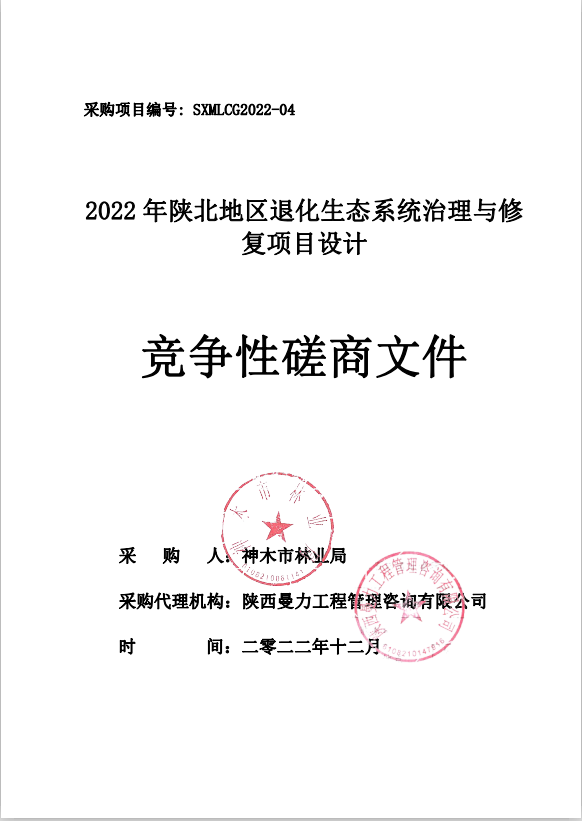 目录第一章 竞争性磋商公告	2第二章 供应商须知	6第三章 商务要求	28第四章 合同条款及格式	30第五章 采购内容及要求	34第四章 评标办法	36第七章 响应文件格式	42第一部分 资格证明文件	43一、营业执照等主体资格证明文件	43二、财务状况报告	43三、社保缴纳证明	43四、税收缴纳证明	43五、书面声明函	43书面声明函	43六、提供具有履行合同所必需的设备和专业技术能力的证明资料或承诺书；	44七、信用查询	44八、磋商保证金交纳凭证或投标保函；	44九、提供榆林市政府釆购服务类项目供应商信用承诺书原件。	44十、非联合体投标声明	45十、法定代表人/单位负责人身份证明书	46十一、法定代表人/单位负责人授权委托书	47第二部分 符合性证明文件	48一、磋商函	48二、第一次磋商报价表	49三、投标分项报价表	50四、 磋商保证金缴纳凭证	51五、供应商承诺书	52六、商务条款响应偏离表（格式）	55第三部分 响应方案	56一、供应商性质及其概况	56二、响应方案	62第一章 竞争性磋商公告项目概况关于采购2022年陕北地区退化生态系统治理与修复项目设计的潜在供应商应在登录全国公共资源交易中心平台（陕西省）使用CA锁报名后自行下载获取采购文件，并于2022年12月23日 09时30分（北京时间）前提交响应文件。一、项目基本情况项目编号：SXMLCG2022-04项目名称：2022年陕北地区退化生态系统治理与修复项目设计采购方式：竞争性磋商预算金额：560000.00元采购需求：合同包1(神木市林业局关于采购2022年陕北地区退化生态系统治理与修复项目设计):合同包预算金额：560000.00元合同包最高限价：560000.00元本合同包不接受联合体投标合同履行期限：30日历天二、申请人的资格要求：1.满足《中华人民共和国政府采购法》第二十二条规定;2.落实政府采购政策需满足的资格要求：合同包1(神木市林业局关于2022年陕北地区退化生态系统治理与修复项目设计)落实政府采购政策需满足的资格要求如下:①《节能产品政府采购实施意见》（财库〔2004〕185号）；②《环境标志产品政府采购实施的意见》（财库〔2006〕90号）；③《国务院办公厅关于建立政府强制采购节能产品制度的通知》（国办发〔2007〕51号）；④《榆林市财政局关于进一步加大政府采购支持中小企业力度的通知》 陕财办采函〔2022〕10号；⑤《政府采购促进中小企业发展管理办法》（财库〔2020〕46号）；⑥根据《陕西省财政厅关于进一步加大政府采购支持中小企业力度的通知》（陕财办采〔2022〕5号）；⑦陕西省财政厅关于印发《陕西省中小企业政府采购信用融资办法》（陕财办采〔2018〕23号）相关政策、业务流程、办理平台（http://www.ccgp-shaanxi.gov.cn/zcdservice/zcd/shanxi/）；⑧财政部司法部关于政府采购支持监狱企业发展有关问题的通知（财库〔2014〕68号）；⑨《财政部民政部中国残疾人联合会关于促进残疾人就业政府采购政策的通知》（财库〔2017〕141号）；⑩《关于在政府采购活动中查询及使用信用记录有关问题的通知》（财库〔2016〕125号）；⑪其他需要落实的政府采购政策。3.本项目的特定资格要求：合同包1(神木市林业局关于2022年陕北地区退化生态系统治理与修复项目设计)特定资格要求如下:①投标人为具有独立承担民事责任能力的法人、事业法人、其他组织或自然人。企业法人应提供合法有效的标识有统一社会信用代码的营业执照；事业法人应提供事业单位法人证书；其他组织应提供合法登记证明文件；自然人应提供身份证；②财务状况报告：提供近三年（2019年、2020年、2021年）经审计的财务报告（应包括审计报告、资产负债表和利润表、现金流量表）；成立时间不足三年的，提供已出年份的财务审计报告；2022年1月1日起成立的组织无法提供财务审计报告的，提供其基本账户开户银行出具的资信证明及基本账户开户证明；③社会保障资金缴纳证明：提供2022年1月至今已缴存的至少一个月的社会保障资金银行缴费单据或社保机构开具的社会保险参保缴费情况证明，依法不需要缴纳社会保障资金的单位应提供相关证明材料；④税收缴纳证明：提供2022年1月至今已缴纳的至少一个月的纳税证明（银行缴费凭证）或完税证明，依法免税的单位应提供相关证明材料；⑤参加政府采购活动前三年内，在经营活动中没有重大违法记录的书面声明；⑥提供具有履行合同所必需的设备和专业技术能力的证明资料或承诺书；⑦对列入“信用中国”网站(www.creditchina.gov.cn)“记录失信被执行人、重大税收违法失信主体、企业经营异常名录”记录名单；中国政府采购网(www.ccgp.gov.cn)“政府采购严重违法失信行为信息记录”的单位，应当拒绝参与政府采购活动（附投标截止日前的查询结果但以投标截止日当天查询结果为准）。提供“信用中国”网站(www.creditchina.gov.cn)、中国政府采购网(www.ccgp.gov.cn)等网页截图及信用中国报告加盖投标人公章（鲜章）为准；⑧提供榆林市政府釆购服务类项目供应商信用承诺书原件；⑨具有林业调查规划设计丙级及以上资质；⑩本项目专门面向中小企业采购，投标人须填写《中小企业声明函》；⑪本项目不接受联合体投标，单位负责人为同一人或者存在直接控股、管理关系的不同供应商，不得参加同一合同项下的政府采购活动（提供书面声明材料）。备注：事业单位法人参与投标可不提供财务状况报告和社会保障资金缴纳证明及税收缴纳证明。三、获取招标文件时间：2022年12月9日至2022年12月15日，每天上午08:00:00至12:00:00，下午12:00:00至18:00:00（北京时间）途径：登录全国公共资源交易中心平台（陕西省）使用CA锁报名后自行下载方式：在线获取售价：0元四、提交投标文件截止时间、开标时间和地点时间：2022年12月23日 09时30分00秒（北京时间）提交投标文件地点：网上递交开标地点：榆林市公共资源交易中心十楼开标室7（不见面开标）五、公告期限自本公告发布之日起3个工作日。六、其他补充事宜（1）供应商须按照陕西省财政厅关于政府采购供应商注册登记有关事项的通知中的要求，通过陕西省政府采购网（http://www.ccgp-shaanxi.gov.cn/）注册登记加入陕西省政府采购供应商库；（2）供应商初次使用交易平台，须先完成诚信入库登记、CA锁认证及企业信息绑定。相关操作流程详见全国公共资源交易平台（陕西省）网站首页“服务指南”下载专区中的《陕西省公共资源交易中心政府采购项目投标指南》。（3）特别提醒：本项目采用电子化不见面开标方式，供应商使用数字认证证书（CA 锁）对响应文件进行签章、加密、上传、签到、解密。不见面开标系统的签到和响应文件解密事宜请登录全国公共资源交易平台（陕西省˙榆林市）（http://yl.sxggzyjy.cn/），选择“服务指南”，点击“下载专区”，点击榆林不见面开标系统操作手册（投标人）、榆林不见面开标大厅投标人询标操作手册 V1.0，请供应商仔细阅读操作手册，了解操作流程，熟练掌握不见面开标、不见面询标操作相关事宜，若无法正常投标，供应商自行承担责任。 电子响应文件制作软件技术支持热线：400-998-0000 CA锁购买：榆林市市民大厦四楼窗口,电话：0912-3515031。（4）投标人应随时关注发布的变更公告，当澄清或修改的内容影响投标文件编制时，将在交易平台上同步发布答疑文件，此时投标人应从“项目流程·〉答疑文件下载”下载最新发布的答疑文件（*.SXSCF格式），并使用该文件重新编制电子投标文件（*.SXSTF格式），使用旧版电子招标文件或旧版答疑文件制作的电子投标文件，系统将拒绝接收。各投标人在提交投标文件截止时间之前，应随时关注发布的变更公告，代理公司不再单独通知，因投标人未及时关注所造成的一切后果由投标人自行承担。七、对本次招标提出询问，请按以下方式联系。1.采购人信息名称：神木市林业局地址：陕西省神木市麟州街道东兴街中段78号联系方式：133793920512.采购代理机构信息名称：陕西曼力工程管理咨询有限公司地址：神木市创业苑小区一单元1201室联系方式：138922280153.项目联系方式项目联系人：王静电话：13310991595陕西曼力工程管理咨询有限公司2022年12月08日第二章 供应商须知供应商须知前附表本项目招标依据《中华人民共和国政府采购法》等有关法律法规及规定。（一）总则1、适用范围：本竞争性磋商文件仅适用于本项目的招标。2、名词解释：2.1采购人：神木市林业局2.2采购代理机构：陕西曼力工程管理咨询有限公司2.3供应商：响应招标并且符合磋商文件规定资格条件和参加竞争的供应商。2.4项目：指磋商文件规定供应商须承担的神木市林业局关于2022年陕北地区退化生态系统治理与修复项目设计的相关工作。3、合格的供应商3.1满足磋商中对供应商所提出的全部要求。3.2供应商应从采购代理机构获取磋商文件，其他未获取磋商文件的潜在供应商均无资格参加本次磋商。4、保密参与磋商活动的各方应对磋商文件和响应文件中的商业和技术等秘密保密，违者应对由此造成的后果承担法律责任。 5、费用供应商应承担所有与编写和提交响应文件有关的费用，无论磋商过程中的做法和结果如何，采购人在任何情况下均无义务和责任承担这些费用。（二）磋商文件说明6、磋商文件的组成6.1磋商文件依据本项目的特点及需求编制，具体包括以下内容：（1）竞争性磋商公告（2）供应商须知（3）合同条款及格式（4）商务要求（5）采购内容及技术要求（6）响应文件格式7、磋商文件的澄清及修改7.1任何要求对磋商文件进行澄清的供应商，均应在磋商截止期五日前按磋商文件中的通讯地址以书面形式通知采购代理机构，采购代理机构对收到的书面澄清将以书面形式在磋商截止期三日前予以答复，并通知其它获取磋商文件的供应商。对磋商文件中有难以理解或有疑义的内容，须在规定时间内提交书面资料，否则视为对磋商文件再无疑义，因此带来的一切不利后果由供应商自负。7.2采购代理机构对已发出的磋商文件进行必要澄清或者修改的，在磋商文件要求提交磋商响应文件截止时间至少五日前，以书面形式通知所有获取磋商文件的供应商，该澄清或者修改的内容作为磋商文件的组成部分，与其具有同等法律效力；7.3为方便供应商对磋商文件修改或澄清内容有充分的时间进行补充修改，采购代理机构可延长磋商截止时间和磋商时间，均应在磋商文件要求提交磋商响应文件的截止时间五日前，将变更时间书面通知所有获取磋商文件的供应商。供应商信用记录查询及政府采购项目需要落实的政策8.1对列入“信用中国”网站(www.creditchina.gov.cn)“记录失信被执行人、重大税收违法失信主体、企业经营异常名录”记录名单；中国政府采购网(www.ccgp.gov.cn)“政府采购严重违法失信行为信息记录”的单位，应当拒绝参与政府采购活动，采购代理机构于磋商截止日当天在“信用中国”网站（www.creditchina.gov.cn）查询结果为准，如相关失信记录已失效，需提供相关证明资料；8.2政策性扣减：依据《中华人民共和国政府采购法》和《中华人民共和国政府采购实施条例》的有关规定，落实政府采购“扶持小微企业、监狱企业、福利企业”等相关政策。①《节能产品政府采购实施意见》（财库〔2004〕185号）；②《环境标志产品政府采购实施的意见》（财库〔2006〕90号）；③《国务院办公厅关于建立政府强制采购节能产品制度的通知》（国办发〔2007〕51号）；④《榆林市财政局关于进一步加大政府采购支持中小企业力度的通知》 陕财办采函〔2022〕10号；⑤《政府采购促进中小企业发展管理办法》（财库〔2020〕46号）；⑥根据《陕西省财政厅关于进一步加大政府采购支持中小企业力度的通知》（陕财办采〔2022〕5号）；⑦陕西省财政厅关于印发《陕西省中小企业政府采购信用融资办法》（陕财办采〔2018〕23号）相关政策、业务流程、办理平台（http://www.ccgp-shaanxi.gov.cn/zcdservice/zcd/shanxi/）；⑧财政部司法部关于政府采购支持监狱企业发展有关问题的通知（财库〔2014〕68号）；⑨《财政部民政部中国残疾人联合会关于促进残疾人就业政府采购政策的通知》（财库〔2017〕141号）；⑩《关于在政府采购活动中查询及使用信用记录有关问题的通知》（财库〔2016〕125号）；⑪其他需要落实的政府采购政策。（三）竞争性磋商响应文件的编写9、响应文件的构成详见磋商文件中第七章“响应文件格式”及磋商文件要求提供的资格证明文件。10、磋商报价10.1 所有磋商报价均以人民币报价。单位为元，精确到分。报价大于预算价时，按无效报价处理，且不进第二轮报价。本项目不公开唱价。10.2供应商依据磋商文件提供的招标要求等资料并自行考虑风险因素计算磋商报价，合同价即成交价，供应商应在投标报价表明完成本次招标所要求服务的所有费用，投标报价表明成交本次服务的所有单项价格和总价，任何有选择的报价将不予接受，按无效投标处理。10.3供应商必须就整个项目进行响应，不得将整个项目中的内容拆开响应。拆开响应的，按无效响应文件处理。10.4凡因供应商对磋商文件阅读不深、理解不透、误解、疏漏、或因市场行情了解不清造成的后果和风险均由磋商供应商自负。磋商响应过程中所产生的一切费用由磋商供应商自行承担。11、纸质版响应文件的编制11.1所有磋商响应文件正本和副本须按第七章规定的顺序编排、并应编制目录、逐页标注连续页码，并分别胶装成册，胶装成册的磋商响应文件须加盖骑缝章，未按上述要求编制磋商响应文件视为不符合磋商响应文件的签署、加盖印章；11.2响应文件应用不褪色的材料书写或打印，并由供应商的法人代表或法定代表授权人在响应文件上签字并加盖单位公章。授权委托代理人签字或盖章的，响应文件应附法定代表人签署的授权委托书，并将其附在响应文件中。响应文件应尽量避免涂改、行间插字或删除。如果出现上述情况，改动之处应加盖公章并由供应商的法定代表人或其授权委托人签字或盖章确认。未按本条规定办理的，视同签字、盖章不全。11.3响应文件应按磋商文件规定的格式填写、签署和盖章。11.4响应文件正本和副本的封面上应清楚地标记“正本”或“副本”的字样。当副本和正本不一致时，以正本为准。11.5本项目采用电子化磋商响应文件的方式。投标人须使用数字认证证书对电子化磋商响应文件进行签章、加密、递交及开标时解密等相关招投标事宜。如出现电子磋商响应文件与纸质磋商响应文件顺序不一致，不作为废标条款，以电子磋商响应文件为准。11.5.1电子磋商文件下载。供应商登录全国公共资源交易平台（陕西省） 网站〖首页·〉电子交易平台·〉企业端〗后，在〖招标公告/出让公告〗 模块中选择项目点击“我要投标”，参与投标活动。然后即可在〖我的项 目〗中点击“项目流程>交易文件下载”下载电子磋商文件。 11.5.2电子磋商文件需要使用专用软件打开、浏览。投标人可在全国公共资源交易平台（陕西省）网站〖首页·〉服务指南·〉下载专区〗免费下载“陕西省公共资源交易平台政府采购电子标书制作工具(V8.0.0.36)”，并升级至最新版本，使用该客户端可以打开电子磋商文件。软件操作手册详见全国公共资源交易平台（陕西省）网站〖首页·〉服务指南·〉下载专区〗中的《陕西省公共资源交易（政府采购类）投标文件制作软件操作手册》。11.5.3制作电子磋商响应文件。电子磋商响应文件同样需要使用上述软件进行编制。在编制过程中，如有技术性问题，请先翻阅操作手册，或致电软件开发商。 技术支持热线：4009280095、4009980000 CA锁购买：榆林市市民大厦四楼窗口,电话：0912-351503112、供应商资质证明文件要求：详见前附表。13、磋商有效期13.1响应文件从磋商之日起，磋商有效期为90日历天。响应文件中所有要求的证明文件的有效期比本须知规定的有效期短的，将被视为非响应磋商，采购人有权拒绝。 13.2特殊情况下，采购人可于磋商有效期满之前要求供应商同意延长有效期，要求与答复均应为书面形式。供应商可以拒绝上述要求，其保证金不被没收。对于同意该要求的供应商，既不要求也不允许其修改响应文件，但将要求其相应延长保证金的有效期，有关退还和没收保证金的规定在磋商有效期的延长期内继续有效。14、磋商保证金：14.1磋商保证金：详见前附表。14.2磋商保证金的有效期与磋商有效期一致。14.3磋商保证金的缴纳形式：供应商须从基本账户以支票、汇票、本票或者金融机构、担保机构出具的保函等非现金形式提交。14.4供应商以银行转账或电汇或磋商保函形式缴纳磋商保证金的，采购结束之后以转账形式退到供应商的账户。供应商可根据项目实施地财政部门规定提供政府采购信用担保，供应商以保函形式缴纳磋商保证金的，须在电子磋商响应文件文件上传截止时间前将担保机构保函正本扫描件（包括担保公司联系人及电话）发至采购代理机构邮箱，并由代理公司财务部确认回函(未签回函视为无效投标)，并将保函正本扫描件和代理公司回执确认放于磋商文件规定处。邮箱：邮箱：3635682854@qq.com，联系方式：18292276987。14.5磋商保证金须从供应商基本账户转出。14.6磋商保证金到达采购代理机构指定账户后，供应商须与采购代理公司联系确认，确认到账后请将银行底单复印件或担保机构出具的保函复印件按照竞争性磋商文件要求编辑在响应文件中。14.7磋商保证金必须在磋商截止日期前到账。到期未交、逾期到账或磋商保证金转出账户信息与供应商信息不符，视为放弃此次磋商。磋商保证金应由供应商基本账户转出，若磋商保证金未从供应商基本账户转出，由此产生的一切后果由供应商自行承担。14.8凡没有随附保证金的磋商，视为非响应性磋商，其标书将被拒绝。14.9未成交人的磋商保证金，在成交通知书发出后五个工作日内退还；成交人的磋商保证金在结果公告发布后，成交单位与采购单位签订了合同并履约完成后，接到采购人通知后，退还投标保证金，无需亲自前来办理。14.10发生下列情况之一，保证金将不予退还：14.10.1磋商后在磋商有效期间内，供应商撤回其响应文件；14.10.2将中标项目转让给他人，或者在响应文件中未说明且未经采购人同意将中标项目分包他人的；14.10.3成交人不按本须知规定签订合同；14.10.4成交人不按本须知规定交付招标代理服务费。（四） 响应文件的提交15、电子版投标文件的提交电子投标文件可于提交投标文件截止时间前任意时段登录全国公共资源交易平台（陕西省）网站“电子交易平台>企业端”进行提交，逾期系统将拒绝接收。提交时，投标人应登录全国公共资源交易中心平台（陕西省），选择“首页>电子交易平台>企业端>我的项目”，点击“项目流程”，在打开的“项目管理”对话框中选择“上传投标文件”，上传加密的电子投标文件。上传成功后，电子化平台将予以记录。15.1电子版投标文件的补充、修改和撤回1、投标人在递交投标文件后，且在提交投标文件截止时间前，可以对所提交的投标文件进行补充、修改或撤回。2、对电子投标文件进行补充、修改的，应先从电子交易平台上撤回旧版，再重新提交新版。 3、投标文件提交截止时间后，投标人不得对其投标文件做任何修改。4、投标人在提交投标文件截止时间后撤回投标文件的，投标保证金不予退还。15.2投标人出现下列情况之一的，其电子版投标文件视为无效文件：1、逾期提交电子投标文件；2、提交的投标文件与本项目不相符；3、投标人拒绝对电子投标文件进行解密；4、因投标人自身原因（如未带CA锁、或所带CA锁与制作电子投标文件使用的CA锁不一致、或沿用旧版招标文件编制投标文件等情形），导致在规定时间内无法解密投标文件；5、上传的电子投标文件无法打开。15.3纸质版投标文件的密封和标记15.3.1投标人应将投标文件正本、所有的副本、电子版本分开密封装在单独的封袋中（封袋不得有破损），且在封袋正面标明“正本”“副本”“电子版本”等字样。封袋应加贴封条，在封线处由法定代表人或授权委托人代表签字并加盖投标人鲜章，封袋正面要粘贴投标人全称、项目名称、项目编号等标识。外层包装请按以下要求标记：1)供应商的全称；2)投标项目名称、项目编号；3)正本或副本、电子版本。15.3.3如果投标人未对投标文件按上述要求进行完好密封，由此产生的不利后果由投标人自行承担。15.3.4投标人应按照招标文件中规定的时间、地点，在开标后五个工作日内，各投标人补交一正两副纸质投标文件及电子版（备案用）。15.3.5代理机构只负责投标文件的接收、清点、造册登记工作，对其有效性不负任何责任。15.3.6无论投标人中标与否，其纸质版投标文件恕不退还。（五）开 标17、磋商17.1 采购代理机构在规定的时间和地点组织开标。开标时所有投标人代表自愿参加，不参加的视为认同开标结果，参加开标的法人或授权代表应在开标截止时间前半小时内进行电子签到以证明其出席。17.2磋商会议开始时，投标人将电子磋商响应文件解密，由代理机构工作人员按照电子开标程序完成电子开标程序。各投标人的每轮磋商报价不予公布。17.3采购代理机构将对磋商过程做记录，存档备查。17.4供应商不足3家的，不得开标。    17.5在开标、评审过程中，如因停电、断网、电子化系统故障等特殊原因导致电子化开、评标无法正常进行时，视具体情况确定是否从线上转线下或者停止开评标活动。 18、磋商小组18.1根据本次招标项目的特点，按照《中华人民共和国政府采购法》等有关规定组建磋商小组。18.2本项目磋商小组由采购人和专家组成，专家产生方式符合国家有关评审专家产生方式的规定。18.3磋商小组成员对各供应商磋商响应文件进行审查、质疑、评估和比较，并推荐成交候选供应商。（六）评 审19、评审19.1磋商小组将遵循公平、公正和择优的原则，对所有供应商的磋商响应文件评审，都采用相同的程序和标准。19.2评审过程的保密：评审应在严格保密的状态下进行，在响应文件的评审、比较、成交候选供应商推荐以及授予合同的过程中，供应商向采购人和磋商小组施加影响的任何行为，都将会导致其报价被拒绝；成交供应商确定后，采购人不对未成交供应商就评审过程以及未能成交原因做出任何解释。未成交供应商不得向磋商小组成员或其他相关人员索问评审过程的情况和材料。19.3供应商或磋商响应文件出现的下列情形将按照无效响应文件处理，由磋商小组否决其磋商：19.3.1未按磋商文件规定要求签署、盖章；19.3.2不具备磋商文件规定资格条件的或提供的资格证明文件不全的；19.3.3响应文件内容不全或字迹模糊辨认不清导致磋商响应文件不满足磋商文件实质性要求的；19.3.4磋商小组认为供应商的报价明显低于其他通过符合性审查供应商的报价，有可能影响产品质量或者不能诚信履约的，应当要求其在评标现场合理的时间内提供书面说明，必要时提交相关证明材料；供应商不能证明其报价合理性的，磋商小组应当将其作为无效投标处理；19.3.5服务期及付款方式不满足竞争性磋商文件要求的；19.3.6无磋商有效期或有效期达不到磋商文件要求的；19.3.7 属于磋商文件中所列无效响应情形的；19.3.8 与磋商文件要求条款有重大偏离的；19.3.9逾期提交电子响应文件；19.3.10提交的响应文件与本项目不相符；19.3.11供应商拒绝对电子响应文件进行解密；19.3.12因供应商自身原因（如未带CA锁、或所带CA锁与制作电子响应文件使用的CA锁不一致、或沿用旧版招标文件编制投标文件等情形），导致在规定时间内无法解密响应文件；19.3.13上传的电子响应文件无法打开；19.3.14不符合法律、法规和磋商文件中规定的其他实质性要求的。20、评审程序及办法20.1采购人对各个供应商的响应文件先进行资格审查，磋商小组再进行符合性审查，审查全都合格的供应商才有参加磋商与承诺的资格。20.1.1资格审查内容为：供应商须知前附表（供应商资质证明文件）20.2符合性审查内容为：详见评标办法20.3磋商20.3.1磋商小组根据各磋商供应商响应文件响应情况决定是否与各供应商进行磋商，磋商方式为磋商小组所有成员集中与单一供应商分别进行磋商，并给与参加磋商的供应商平等的磋商机会。20.3.2经磋商小组评审，质量和服务均能满足磋商文件实质性响应要求的供应商才具有最后报价的机会。供应商应按磋商小组规定的时间进行最后报价，最后报价现场不公布。该磋商报价为不可更改价格，作为磋商小组推荐成交候选人的依据。20.3.3磋商小组认为供应商的最后报价明显不合理或者低于成本，有可能影响质量和不能诚信履约的，要求其在磋商小组规定的期限内提供书面文件予以解释说明，并提交相关证明材料；如果其不能在磋商小组规定时间内够提供相关材料证明其报价的合理性，其最后报价为无效报价。20.4评委会各成员按照磋商文件中规定的各项因素进行综合评审，以最后得分由高到低的顺序推荐成交候选人。20.5评审方法磋商小组从质量和服务均能满足磋商文件实质性响应要求的供应商中，按照最后得分由高到低的顺序提出成交候选人。（八） 授予合同21、成交准则21.1合同将授予响应文件符合磋商文件要求、并能圆满地履行合同且总得分最高的供应商。21.2磋商小组将根据评审方法推荐成交候选供应商名单。21.3采购代理机构在评审结束后将评审结论送采购人，采购人在收到评审结论后按照评审报告中推荐的成交候选供应商确定成交人。21.4成交人因不可抗力或自身原因不能履行合同的，采购人可以再排位在成交人之后的第一位的成交候选人签订合同，以此类推。22、定标22.1采购代理机构应在评审结束后2个工作日内，将评审结论送采购人确认。23、成交通知书23.1《成交通知书》将作为签订合同的依据。23.2中标人确定之后，中标结果将在财政部门指定的政府采购信息发布媒体上公告，在公告中标结果的同时，采购人或者采购代理机构应当向中标人发出中标通知书；对未通过资格审查的投标人，应当告知其未通过的原因；采用综合评分法评审的，还应当告知未中标人本人的评审得分与排序。24、签订合同24.1成交人应当自成交通知书发出之日起10个工作日内，按照磋商文件确定的事项和成交人的响应文件，持成交通知书与采购人签订合同24.2 磋商文件、成交人的响应文件和补充文件（如澄清、承诺等）等，均为签订合同的依据。所签订的合同不得对磋商文件和成交人响应文件作实质性修改。（九）合同的履约验收     采购人应按照政府采购合同约定的技术、服务、安全标准组织对供应商每一项技术、服务、安全标准的履约情况进行验收，并出具验收书。（十）招标服务费25、招标代理服务费：参照国家计委计价格[2002]1980号文服务类规定收费标准服务类收取。招标代理服务收费标准(费率)26、代理服务费的收取：由成交人在领取成交通知书前按照磋商文件列明的标准向代理机构交纳。27、招标服务费应采用转账、刷卡、现金形式缴纳，不得用磋商保证金冲抵。28、成交人如未按上述第1条规定办理，采购代理机构将没收其磋商保证金。提供投标担保的供应商将由专业担保机构先行偿付采购代理机构损失。（十一）询问、质疑与投诉(按照中华人民共和国财政部令第94号执行)30、询问供应商对政府采购活动事项有疑问的，可以向采购人、采购代理机构提出询问。31、质疑31.1供应商认为采购文件、采购过程、中标或者成交结果使自己的权益受到损害的，可以在知道或者应知其权益受到损害之日起7个工作日内，以书面形式向采购人、采购代理机构提出质疑；31.2潜在供应商已依法获取其可质疑的采购文件的，可以对该文件提出质疑。对采购文件提出质疑的，应当在获取采购文件或者采购文件公告期限届满之日起7个工作日内提出。31.2.1有异议的应提供以下资料，资料不全的不予受理：（1）质疑书（内容包含异议事项的基本事实；相关请求及主张；异议人的名称、地址邮编、联系人、联系电话及有效联系方式）；（2）质疑的项目名称、项目编号；（3）具体、明确的质疑事项和与质疑事项相关的请求；（4）事实依据；（5）必要的法律依据；（6）提出质疑的日期。具体有效线索和相关证明材料；（7）质疑人的法定代表人/单位负责人或负责人的身份证明，或者授权委托人的经公证的授权委托书及有效身份证件；（8）供应商为自然人的，应当由本人签字；供应商为法人或者其他组织的，应当由法定代表人/单位负责人、主要负责人，或者其授权代表签字或者盖章，并加盖公章。  31.3供应商在法定质疑期内必须一次性提出针对同一采购程序环节的质疑，多次提出相同质疑问题的采购人及采购代理机构不接收。31.4质疑供应商对采购人、采购代理机构的答复不满意，认为本次招标活动违反法律、法规和规章规定的，有权向项目所在地财政局提出投诉，质疑是投诉的前置条件；31.5其他应说明的事项：31.5.1以上材料，质疑人须在每一页上加盖公章原件及电子版送至质疑函递交地址。31.5.2质疑提出时间：质疑需在有效期内提出，逾期不予受理；31.5.3质疑递交地址：神木市创业苑小区一单元1201室；31.5.4联系人：王静  31.5.5联系电话：1331099159531.6投诉质疑供应商对采购人、采购代理机构的答复不满意或者采购人、采购代理机构未在规定的时间内作出答复的，可按《政府采购法》第55条和《政府采购质疑和投诉办法》（财政部令第94号）第17条等有关规定执行。（十二）拒绝商业贿赂32、遵照陕西省财政厅的规定，采购人、采购代理机构、供应商和评审专家在招投标活动中，都要签订相应的《拒绝政府采购领域商业贿赂承诺书》，并对违反承诺的行为承担全部责任。33、供应商必须填写《拒绝政府采购领域商业贿赂承诺书》（附件）并附在竞争性磋商响应文件中，同时应保证竞争性磋商响应文件正、副本中一致。（十三）其他34、本次项目的验收费用由成交单位承担。35、本竞争性磋商文件的解释权归采购人及采购代理机构所有。第三章 商务要求第四章 合同条款及格式（参考）政 府 采 购 合 同合同编号：                    项目名称：                                 招 标 人：                                 投 标 人：                                 签署日期：　　　　　　　　　　　　　             根据《中华人民共和国民法典》及其他有关法律、法规，遵循平等、自愿、公平和诚信的原则，经甲乙方双方协商一致，签订本合同。一、合同总价1、项目总价为人民币：**万元整（￥   元整）（详见附件）。2、合同总价不受市场价变化的影响，为最终决算价，如发生变更，将根据相关变更手续变化。二、工作内容范围2022年陕北地区退化生态系统治理与修复项目设计三、项目服务期服务期：30日历天。四、项目验收项目设计完成后，由甲乙双方共同对项目整体进行验收，验收依据如下：（一）验收标准。按照项目采购要求及相关设计服务需求进行验收。（二）验收交付。项目实施完成后，由采购方组织专家对项目设计进行验收，验收合格后，填写验收清单，由甲乙双方签字生效。五、付款方式1．合同签定后10个工作日内凭中标人的付款信息支付合同总价的80%（中标人须先开具等额发票，下同）；2．项目服务完成并验收合格后10个工作日内凭中标人的付款信息、验收报告支付合同总价剩余的20%。五、相关权利和义务1、甲方的责任和义务：（1）甲方按照合同要求按时足额支付给乙方项目费用。（2）甲方协助乙方协调其他相关工作等。2、乙方的责任和义务：（1）乙方根据采购文件中项目要求开展榆林市社会信用体系建设综合提升课题研究服务等工作。（2）乙方必须与甲方积极配合，随时汇报工作情况，及时解决项目实施过程中存在的问题。六、违约责任1.按《民法典》中的相关条款执行。2.本合同履行期间，如乙方未能按照本合同约定完成项目内容，甲方有权要求乙方按照本合同规定支付一定的违约金，同时甲方有权视乙方违约情况决定解除本合同，并要求乙方赔偿甲方损失。3.除本合同另有约定或因不可抗力情形之外，任何一方因违反本合同项下的任何义务或保证与承诺不实的，即构成违约，应向对方承担违约责任，赔偿因违反合同而给对方造成的全部实际产生的直接经济损失。4.违约终止合同：未按合同要求提供货物或质量不能满足技术要求，甲方会同监督机构有权终止合同，对乙方违约行为进行追究。在项目实施过程中,出现需要承担的违约责任，甲乙双方协商解决,无法协商解决的，可向合同签订地管辖的仲裁机构进行仲裁，或向当地人民法院提起诉讼。七、其他1、合同未尽事宜、由甲、乙双方协商，作为合同补充，与原合同具有同等法律效力。2、 本合同正本一式  肆  份，甲方、乙方双方分别执  贰  份，备案  贰  份。3、合同经甲乙双方盖章、签字后生效，合同签订地点为   。4、生效时间：    年  月  日第五章 采购内容及要求一、项目概况与服务内容1、项目基本情况：项目名称：2022年陕北地区退化生态系统治理与修复项目设计项目编号：SXMLCG2022-04采购单位：神木市林业局采购方式：竞争性磋商采购预算：设计期限：合同签订后30日历天内完成付款方式：签订合同付款80％，项目完成结束付款20％2、项目概况与服务内容2.1 项目概况2.1.1 项目名称2022年陕北地区退化生态系统治理与修复项目设计2.1.2 方案期限中标供应商必须合同签订后30日历天内完成2022年陕北地区退化生态系统治理与修复项目设计，并通过神木市林业局审查。2.2 服务内容2.2.1工作要求2022年陕北地区退化生态系统治理与修复项目设计2.2.2 提交成果 ：2022年陕北地区退化生态系统治理与修复项目设计第六章 评标办法一、评审方法按照中华人民共和国财政部--财库〔2014〕214号印发《政府采购竞争性磋商采购方式管理暂行办法》的规定，本次评审采用综合评分法，即从质量和服务均能满足磋商文件实质性要求前提下的所有磋商响应文件按照磋商文件中规定的各项因素进行综合评标后，以评标总得分由高到低推荐成交候选人。二、评审程序1、按照资审、符合性审查、澄清有关问题、比较与评价、推荐成交候选人名单进行评审。在上一步评审中被废标者，不进入下一步的评审。采购人对各个供应商的响应文件先进行资格审查，磋商小组再进行符合性审查，审查全都合格的供应商才有参加磋商与承诺的资格。1.1资格审查内容为：供应商须知前附表（供应商资质证明文件）2、符合性审查内容为：2.1 响应文件的签字盖章合格；2.2 磋商报价未超过采购预算；2.3 响应文件内容齐全，字迹清晰可辨；2.4 响应文件有效期满足文件要求；2.5 服务期、付款方式符合磋商文件要求；2.6 与磋商文件要求条款无重大偏离；2.7 磋商响应文件中的商务要求逐项响应；2.8 磋商响应文件未按照磋商文件的要求编写；2.9 法律、法规及磋商文件规定的其他要求。3、对响应文件含义不明确、同类问题表述不一致或者有明显文字和计算错误的内容，磋商小组可以要求供应商在规定的时间内做出必要的澄清、说明或者纠正。供应商的澄清、说明或者补正应当采用书面形式，有其授权的代表签字，并不得超出磋商响应文件的范围或者改变响应文件的实质性内容。3.1澄清文件将作为响应文件的一部分。3.2算术错误将按以下方法更正：3.2.1响应文件的大写金额和小写金额不一致的，以大写金额为准；3.2.2总价金额与按单价汇总金额不一致的，以单价金额计算结果为准；3.2.3单价金额小数点有明显错位的，应当以总价为准，并修改单价；2.2.4对不同文字文本磋商响应文件的解释发生异议的，以中文文本为准；3.2.5对于供应商不接受对其错误的更改，其磋商属于无效磋商情形。三、享受的政府采购政策1、中小企业落实政府采购政策：落实促进支持中小企业、监狱企业、残疾人福利性单位发展、脱贫攻坚工作的政策(如为专门面向中小企业的采购项目（或采购包），不执行以下条款。)1.1《政府采购促进中小企业发展管理办法》（财库〔2020〕46号）在政府采购活动中，供应商提供的货物、工程或者服务符合下列情形的，享受《办法》规定的中小企业扶持政策:(一)在货物采购项目中，货物由中小企业制造，即货物由中小企业生产且使用该中小企业商号或者注册商标；(二)在工程采购项目中，工程由中小企业承建，即工程施工单位为中小企业；(三)在服务采购项目中，服务由中小企业承接，即提供服务的人员为中小企业依照《中华人民共和国民法典》订立劳动合同的从业人员。在货物采购项目中，供应商提供的货物既有中小企业制造货物，也有大型企业制造货物的，不享受《办法》规定的中小企业扶持政策。以联合体形式参加政府采购活动，联合体各方均为中小企业的，联合体视同中小企业。其中，联合体各方均为小微企业的，联合体视同小微企业。依据《办法》规定享受扶持政策获得政府采购合同的，小微企业不得将合同分包给大中型企业，中型企业不得将合同分包给大型企业。根据《政府采购促进中小企业发展管理办法》的通知（财库〔2020〕46号）规定，参加政府采购活动的中小企业应当提供《中小企业声明函》。供应商提供的《中小企业声明函》原件必须真实，否则，按照有关规定予以处理。根据《政府采购促进中小企业发展管理办法》的相关规定，小微企业报价给予10%(工程项目为3%)的扣除，用扣除后的价格参加评审。适用招标投标法的政府采购工程建设项目，采用综合评分法但未采用低价优先法计算价格分的，评标时应当在采用原报价进行评分的基础上增加其价格得分的3%作为其价格分。接受大中型企业与小微企业组成联合体或者允许大中型企业向一家或者多家小微企业分包的采购项目，对于联合协议或者分包意向协议约定小微企业的合同份额占到合同总金额30%以上的，对联合体或者大中型企业的报价给予2%(工程项目为1%)的扣除，用扣除后的价格参加评审。适用招标投标法的政府采购工程建设项目，采用综合评分法但未采用低价优先法计算价格分的，评标时应当在采用原报价进行评分的基础上增加其价格得分的1%作为其价格分。组成联合体或者接受分包的小微企业与联合体内其他企业、分包企业之间存在直接控股、管理关系的，不享受价格扣除优惠政策。1.2 《财政部 司法部关于政府采购支持监狱企业发展有关问题的通知》（财库〔2014〕68号）监狱企业参加政府采购活动时，应当提供由省级以上监狱管理局、戒毒管理局（含新疆生产建设兵团）出具的属于监狱企业的证明文件。在政府采购活动中，监狱企业视同小型、微型企业。1.3《三部门联合发布关于促进残疾人就业政府采购政策的通知》（财库〔2017〕141号）；符合条件的残疾人福利性单位在参加政府采购活动时，应当提供本通知规定的《残疾人福利性单位声明函》，并对声明的真实性负责。在政府采购活动中，残疾人福利性单位视同小型、微型企业，享受预留份额。  2、落实优先采购节能、环保产品的政策（所投产品满足以下文件要求中任意一条（及以上），其价格给予3%的扣除，用扣除后价格参与评审。2.1 根据《财政部 国家发展改革委关于印发〈节能产品政府采购实施意见〉的通知》（财库〔2004〕185号）规定“政府采购属于节能产品品目清单的，在技术、服务等指标同等条件下，应当优先采购节能品目清单的节能产品。”2.2 根据《财政部环保总局关于环境标志产品政府采购实施的意见》（财库〔2006〕90号）规定“采购人采购的产品属于环境标志产品政府采购清单中品目的，在性能、技术、服务等指标同等条件下，应当优先采购清单中的产品”。2.3 根据《国务院办公厅关于建立政府强制采购节能产品制度的通知》（国办发〔2007〕51号）有关要求，“使用财政性资金进行政府采购活动时，在技术、服务等指标满足采购需求的前提下，要优先采购节能产品，对部分节能效果、性能等达到要求的产品，实行强制采购，以促进节约能源，保护环境，降低政府机构能源费用开支。”2.4根据《财政部 发展改革委 生态环境部 市场监管总局关于调整优化节能产品、环境标志产品政府采购执行机制的通知》（财库〔2019〕9号）有关要求，采购人拟采购的产品属于品目清单范围的，采购人及其委托的采购代理机构应当依据国家确定的认证机构出具的、处于有效期之内的节能产品、环境标志产品认证证书，对获得证书的产品实施政府优先采购或强制采购。2.5 所有投标产品进入 “节能产品政府采购品目清单”的，应提供相关证书复印件，相关证书的颁发机构应来自《参与实施政府采购节能产品认证机构名录》。2.6 所有投标产品进入“环境标志产品政府采购品目清单”的，应提供相关证书复印件，相关证书的颁发机构应来自《参与实施政府采购环境标志产品认证机构名录》。2.7对于已列入品目清单的产品类别，采购人可在采购需求中提出更高的节约资源和保护环境要求，对符合条件的获证产品给予优先待遇。2.8投标供应商在投标文件中对所投标产品为节能、环保、环境标志产品清单中的产品，在投标报价时必须对此类产品单独分项报价，计算出小计金额。未提供节能、环保、环境标志产品计分明细表的不给予计分。2.9若节能、环保、环境标志清单内的产品仅是构成投标产品的部件、组件或零件的，则该投标产品不享受鼓励优惠政策。2.10同一标段的节能、环保、环境标志产品部分计分只对属于清单内的非强制类产品进行计分，强制类产品不给予计分。2.11节能、环保、环境标志产品不重复计分；同时列入国家级清单和省级清单的产品不重复计分。四、磋商1.磋商小组根据各磋商供应商响应文件响应情况决定是否与各供应商进行磋商，磋商方式为磋商小组所有成员集中与单一供应商分别进行磋商，并给与参加磋商的供应商平等的磋商机会。2.经磋商小组评审，质量和服务均能满足磋商文件实质性响应要求的供应商才具有最后报价的机会。供应商应按磋商小组规定的时间进行最后报价，并由法定代表人或其授权人签字，最后报价现场不公布。该磋商报价为不可更改价格，作为磋商小组推荐成交候选人的依据。3.磋商小组认为供应商的最后报价明显不合理或者低于成本，有可能影响质量和不能诚信履约的，要求其在磋商小组规定的期限内提供书面文件予以解释说明，并提交相关证明材料；如果其不能在磋商小组规定时间内够提供相关材料证明其报价的合理性，其最后报价为无效报价。五、评审方法磋商小组从质量和服务均能满足磋商文件实质性响应要求的供应商中，按照最后得分由高到低的顺序提出成交候选人。评分内容和评分方式总分100分，每个供应商每项评分因素得分汇总即为最后得分，各项评分因素具体内容及打分标准如下：评价和比较以投标响应文件为依据，从“投标报价”、“服务方案”、“技术团队”等方面进行评审并按照百分制进行赋分。《评审要素和分值分解表》备注：1) 若出现综合得分并列时，按磋商报价由低到高顺序排列；若报价得分仍相同，比较评审因素的量化指标评审得分，此分项得分高者排序在前；若评审因素的量化指标得分仍相同，则由磋商小组无记名投票，得票高者排序在前。2) 磋商响应文件中缺少某分项时，该分项为0分。3) 评委打分超过得分界限或未按本方法赋分时，该评委的打分按废票处理。4) 各种计算采用插入法，数字均保留两位小数，第三位“四舍五入”。5）最低报价不是中标的唯一条件。6）评标过程中，若出现特殊情况时，由磋商小组决定暂停评标，并提出具体处理意见。 三、定标：1、评标结果由全体磋商小组成员签字确认。2、采购人根据评标报告中推荐的成交候选人排列顺序确定成交人，以复函通知采购代理机构。第七章 响应文件格式采购项目编号：SXMLCG2022-042022年陕北地区退化生态系统治理与修复项目设计磋商响应文件正本/副本投标人：        公司名称          （公章)    投标人法人或授权委托人（签字或盖章）：             时  间：                  第一部分 资格证明文件供应商应按照磋商文件“供应商资格要求”逐一提 供全部资格证明文件。缺少其中任何一项，其响应文件将被视为无效文件。 特别说明，法定代表人亲自参加磋商的，可不提供法定代表人授权委托书，但须提供其本人身份证（正反面）复印件。一、营业执照等主体资格证明文件 二、财务状况报告 三、社保缴纳证明 四、税收缴纳证明 五、书面声明函书面声明函陕西曼力工程管理咨询有限公司：我方作为神木市林业局关于2022年陕北地区退化生态系统治理与修复项目设计（项目编号：       ）的投标供应商，在此郑重声明：1、在参加政府采购活动前3年内的经营活动中____（填“没有”或“有”）重大违法记录。供应商在参加政府采购活动前3年内因违法经营被禁止在一定期限内参加政府采购活动，期限届满的，可以参加政府采购活动，但应提供期限届满的证明材料。2、我方______（填“未被列入”或“被列入”）失信被执行人名单。3、我方______（填“未被列入”或“被列入”）重大税收违法案件当事人名单。4、我方______（填“未被列入”或“被列入”）政府采购严重违法失信行为记录名单。如有不实，我方将无条件地退出本项目的采购活动，并遵照《政府采购法》有关“提供虚假材料的规定”接受处罚。特此声明。投标人：      （盖公章）法定代表人或授权代表：     （签字或盖章）日期：　　年　月　日六、提供具有履行合同所必需的设备和专业技术能力的证明资料或承诺书；七、信用查询八、磋商保证金交纳凭证或投标保函；九、具有林业调查规划设计丙级及以上资质；十、提供榆林市政府釆购服务类项目供应商信用承诺书原件。榆林市政府采购服务类项目供应商信用承诺书市场主体名称：证件类型：统一社会信用代码证件号码：法人代表：承诺有效期限：   年  月  日—   年  月  日（自开标之日起一年）承诺内容：为维护公开、公平、公正的政府采购市场秩序，树立诚实守信的政府采购供应商形象，本单位自愿做出以下承诺：一、承诺本单位严格遵守国家法律、法规和规章，全面履行应尽的责任和义务，全面做到履约守信，具备《政府采购法》第二十二条第一款规定的条件;二、承诺本单位提供给注册登记部门、行业管理部门、司法部门、行业组织以及在政府采购活动中提交的所有资料均合法、真实、有效，无任何伪造、修改、虚假成份，并对所提供资料的真实性负责；三、承诺本单位严格依法开展生产经营活动，主动接受行业监管，自愿接受依法开展的日常检查；违法失信经营后将自愿接受约束和惩戒，并依法承担相应责任；四、承诺本单位自觉接受行政管理部门、行业组织、社会公众、新闻舆论的监督；五、承诺本单位自我约束、自我管理，重合同、守信用，不制假售假、商标侵权、虚假宣传、违约毁约、恶意逃债、偷税漏税、价格欺诈、垄断和不正当竞争，维护经营者、消费者的合法权益；六、承诺本单位提出政府采购质疑和投诉坚持依法依规、诚实信用原则，在全国范围12个月内没有三次以上查无实据的政府采购投诉；七、根据政府采购相关法律法规的规定需要作出的其他承诺：          ；八、按照信用信息管理有关要求，本单位同意将以上承诺在各级信用信息共享平台公示，接受社会监督。若违背以上承诺，同意依据相关规定记入企业信用档案和在各级信用信息共享平台公示；性质严重的，同意承担相应法律后果和责任，并依法依规列入严重失信名单。承诺单位（盖章）：法定代表人（负责人）：法定代表人（负责人）身份证号：承诺日期：注：法定代表人或负责人、主体名称发生变更的应当重新做出承诺；承诺书标题按照工程类、货物类、服务类确定。十一、非联合体投标声明 非联合体投标声明（格式）本单位郑重声明，参加陕西曼力工程管理咨询有限公司的项目名称:            （项目编号：______）采购活动，为非联合体投标，本项目实施过程由本单位独立承担。 本单位对上述声明的真实性负责。如有虚假，将依法承担相应责任。 投标人：      （盖公章）日期：   年   月   日十二、法定代表人/单位负责人身份证明书单位名称：                                     单位性质：                                     地址：                                         成立时间：         年          月            日经营期限：                                     姓名：      性别：      年龄：       职务：        系                   的法定代表人/单位负责人。特此证明。投标人：      （盖公章）日期：   年   月   日附法定代表人/负责人身份证复印件十三、法定代表人/单位负责人授权委托书本授权委托书声明：我（法定代表人姓名）系注册于（投标人地址）的（投标人名称）的法定代表人，现代表公司授权下面签字的（被授权人的姓名、职务）为我公司合法代理人，代表本公司参加（采购项目名称）(采购项目编号)的招标活动。代理人在本次投标、磋商、签约中所签署的一切文件和处理的一切有关事物，我公司均予承认。注：此授权书的有效期与磋商响应文件有效期一致、法人直接参加开标不需要填写此表。    附件：法定代表人身份证、被授权人身份证及被授权人本公司社保证明资料。投标人：                            （公章）                            法定代表人（签字或盖章）：                                              被 授 权人（签字确认）：                      日    期：                   第二部分 符合性证明文件一、磋商函（采购人名称）：根据贵方（采购项目名称）（采购项目编号）磋商文件，签字代表(全名、职务)经正式授权并代表(供应商名称、地址）提交响应文件正本  份、副本一式  份，电子版 份。1. 愿意按照磋商文件中的一切要求，总报价为：人民币（大写）：                 ；（小写）￥            元。2.已交纳磋商保证金，金额为           。3.供应商将按磋商文件的规定履行合同责任和义务；4.供应商已详细审查全部磋商文件，包括修改文件（如有的话）以及全部参考资料和有关附件。我们完全理解并同意放弃对这方面有不明及误解的权利；5.供应商同意提供按照贵方可能要求的与其磋商有关的一切数据或资料，完全理解贵方不一定要接受最低价的报价或收到的任何其他报价；6.其他                               ；7.我们同意在投标有效期内（自开标之日起    天内），本投标函对我方具有约束力。8.与本项目有关的一切正式往来通讯请寄：地址：              邮编：                电话：            传真：              供应商代表姓名、职务（印刷体）：         	供应商名称：              （公章） 	法定代表人或被授权代表签字/或盖章：（签字或盖章）日     期：   年   月   日二、第一次磋商报价表供应商名称（公章）：             法定代表人或被授权人（签字或盖章）：      日 期：                                  三、投标分项报价表采购项目名称：采购项目编号：（格式自拟，投标人根据项目情况自行编制，须包含本项目的所有内容）注：以上报价投标人全面完成全部工作内容的全部费用，投标人自行考虑项目完成过程中可能会发生的一切费用。投标人不得要求采购人在报价之外支付其它任何费用，否则费用由投标人自行承担。供应商名称（公章）：             法定代表人或被授权人（签字或盖章）：      日 期：                                  磋商保证金缴纳凭证本页附磋商保证金银行底单或由公布的信用担保机构出具的《政府采购投标担保函》复印件五、供应商承诺书陕西省政府采购供应商拒绝政府采购领域商业贿赂承诺书承诺书（一）为响应党中央、国务院关于治理政府采购领域商业贿赂行为的号召，我公司在此庄严承诺：  1、在参与政府采购活动中遵纪守法、诚信经营、公平竞标。  2、不向政府采购人、采购代理机构和政府采购评审专家进行任何形式的商业贿赂以谋取交易机会。  3、不向政府采购代理机构和采购人提供虚假资质文件或采用虚假应标方式参与政府采购市场竞争并谋取中标、成交。  4、不采取“围标、陪标”等商业欺诈手段获得政府采购定单。  5、不采取不正当手段诋毁、排挤其他供应商。  6、不在提供商品和服务时“偷梁换柱、以次充好”损害采购人的合法权益。  7、不与采购人、采购代理机构政府采购评审专家或其它供应商恶意串通，进行质疑和投诉，维护政府采购市场秩序。  8、尊重和接受政府采购监督管理部门的监督和政府采购代理机构招标采购要求，承担因违约行为给采购人造成的损失。  9、不发生其他有悖于政府采购公开、公平、公正和诚信原则的行为。承诺单位名称：             （盖章）法定代表人/或被授权人签字：           （签字）地  址：                        邮  编：电  话：                               日    期：             承诺书（二）承诺书（三）承诺书（四）承诺书（五）六、商务条款响应偏离表（格式）采购项目名称：                    采购项目编号：                     注：投标人应按照竞争性磋商文件中的商务要求逐项响应，偏离说明填写：优于、等于或低于。法定代表人或被授权人（签字或盖章）：      供应商名称（公章）：          日 期：            第三部分 响应方案一、供应商性质及其概况（一）供应商基本信息如设立时间、隶属关系、经营范围、资质等级及单位人员情况。（二）供应商性质中小企业、残疾人福利性单位投标时，应提供声明函（按下文给定格式）。未提供或未按给定格式提供声明函的，将不能享受谈判文件规定的价格扣除，但不影响谈判响应文件的有效性。监狱企业投标时，应当提供由省级以上监狱管理局、戒毒管理局（含新疆生产建设兵团）出具的属于监狱企业的证明文件（格式不做要求）。未提供证明文件的不能享受谈判文件规定的价格扣除，但不影响谈判响应文件的有效性。附件1中小企业声明函中小企业声明函  本公司（非联合体）郑重声明，根据《政府采购促进中小 企业发展管理办法》（财库〔2020〕46号）的规定，本公司 （非联合体）参加（单位名称）的（项目名称）采购活动,工 程的施工单位全部为符合政策要求的中小企业（或者：服务 全部由符合政策要求的中小企业承接）。相关企业（含联合 体中的中小企业、签订分包意向协议的中小企业）的具体情 况如下：（标的名称）,属于（采购文件 中明确的所属行业：其他未列明行业） 承建（承接）企业为（企业名称）,从业人员   人，营业 收入为   万元，资产总额为   万元'，属于（中型企业、 小型企业、微型企业）;（标的名称）,属于（采购文件 中明确的所属行业：其他未列明行业） 承建（承接）企业为（企业名称）,从业人员   人，营业 收入为   万元，资产总额为   万元'，属于（中型企业、 小型企业、微型企业）;以上企业，不属于大企业的分支机构，不存在控股股东 为大企业的情形，也不存在与大企业的负责人为同一人的情形。本企业对上述声明内容的真实性负责。如有虚假，将依 法承担相应责任。企业名称（盖章）：日期：从业人员、营业收入、资产总额填报上一年度数据，无上一年度数据的新成立企业可不填报。备注：投标人提供的《中小企业声明函》必须真实有效，如果被举报经查实出具虚假声明函的，将被取消投标资格，并按有关规定予以处理。附件 2：政府采购投标担保函（如用，不用可删除）编号：（采购人或采购代理机构）:鉴于（以下简称“投标人”）拟参加编号为（项目编号）的	项目（以下简称“本项目”）投标，根据本项目招标文件，投标人参加投标时应向你方交纳投标保证金，且可以投标担保函的形式交纳投标保证金。应投标人的申请，我方以保证的方式向你方提供如下投标保证金担保：一、保证责任的情形及保证金额（一）在投标人出现下列情形之一时，我方承担保证责任：1．中标后投标人无正当理由不与采购人或者采购代理机构签订《政府采购合同》；2．招标文件规定的投标人应当缴纳保证金的其他情形。（二）我方承担保证责任的最高金额为人民币		元（大写		），即本项目的投标保证金金额。				二、保证的方式及保证期间我方保证的方式为：连带责任保证。我方的保证期间为：自本保函生效之日起	个月止。三、承担保证责任的程序1．你方要求我方承担保证责任的，应在本保函保证期间内向我方发出书面索赔通知。索赔通知应写明要求索赔的金额，支付款项应到达的账号，并附有证明投标人发生我方应承担保证责任情形的事实材料。我方在收到索赔通知及相关证明材料后，在	个工作日内进行审查，符合应承担保证责任情形的，我方应按照你方的要求代投标人向你方支付投标保证金。四、保证责任的终止1．保证期间届满你方未向我方书面主张保证责任的，自保证期间届满次日起，我方保证责任自动终止。我方按照本保函向你贵方履行了保证责任后，自我方向你贵方支付款项（支付款项从我方账户划出）之日起，保证责任终止。按照法律法规的规定或出现我方保证责任终止的其它情形的，我方在本保函项下的保证责任亦终止。五、免责条款1.依照法律规定或你方与投标人的另行约定，全部或者部分免除投标人投标保证金义务时，我方亦免除相应的保证责任。2.因你方原因致使投标人发生本保函第一条第（一）款约定情形的，我方不承担保证责任。3.因不可抗力造成投标人发生本保函第一条约定情形的，我方不承担保证责任。4.你方或其他有权机关对招标文件进行任何澄清或修改，加重我方保证责任的，我方对加重部分不承担保证责任，但该澄清或修改经我方事先书面同意的除外。六、争议的解决因本保函发生的纠纷，由你我双方协商解决，协商不成的，通过诉讼程序解决，诉讼管辖地法院为	法院。七、保函的生效本保函自我方加盖公章之日起生效。保证人：（公章）年	月	日附件3残疾人福利性单位声明函（如用，不用可删除）本单位郑重声明，根据《财政部 民政部 中国残疾人联合会关于促进残疾人就业政府采购政策的通知》（财库〔2017〕 141号）的规定，本单位为符合条件的残疾人福利性单位，且本单位参加______单位的______项目采购活动提供本单位制造的货物（由本单位承担工程/提供服务），或者提供其他残疾人福利性单位制造的货物（不包括使用非残疾人福利性单位注册商标的货物）。本单位对上述声明的真实性负责。如有虚假，将依法承担相应责任。               单位名称（盖章）：       日  期：附件4监狱、戒毒企业声明函（如用，不用可删除）本单位郑重声明，根据《财政部 司法部 关于政府采购支持监狱企业发展有关问题的通知》（财库〔2014〕 68号）的规定，本单位为符合条件的监狱、戒毒企业，且本单位参加的     项目采购活动提供本单位制造的货物（由本单位承担工程/提供服务），或者提供其他监狱、戒毒企业制造的货物（不包括使用非监狱、戒毒企业注册商标的货物）。本单位对上述声明的真实性负责。如有虚假，将依法承担相应责任。投标人（公章）：日  期：  年  月  日备注：投标人提供的《监狱、戒毒企业声明函》必须真实有效，投标人应当提供由省级以上监狱管理局、戒毒管理局(含新疆生产建设兵团)出具的属于监狱企业的证明文件。二、响应方案按照磋商文件的要求编制的响应方案说明书，参照磋商文件《评标方法》各条款的要求，结合采购内容及要求编制磋商响应方案。至少应包括如下：投标方案自拟注：供应商根据本项目实际情况编写，后附部分格式，其余格式自拟。供应商名称（公章）：             法定代表人或被授权人（签字或盖章）：      日 期：                                  附件1：拟投入本项目人员汇总表采购项目名称：                             采购项目编号：                             注：1.供应商可适当调整该表格式，但不得减少信息内容。2.供应商应书面承诺谈判响应文件中人员的真实性。供应商名称（公章）：             法定代表人或被授权人（签字或盖章）：      日 期：                                  附件2：拟投入本项目主要人员简历表注：1.表后须附身份证、毕业证、职称证等相关资料复印件。附件3：类似项目业绩采购项目名称：                             采购项目编号：                             注：1. 供应商应如实列出以上情况，如有隐瞒，一经查实将导致其报价申请被拒绝。2.供应商应提供证明材料（复印件加盖公章装订在响应文件中）。 供应商名称（公章）：             法定代表人或被授权人（签字或盖章）：      日 期：                                  附件：磋商保证金退还信息表致：陕西曼力工程管理咨询有限公司我单位为                       项目（项目编号：                  ）提交的保证金￥             元（大写：                  ），按磋商文件规定退还至下列账户：备注：各投标单位请正确填写《磋商保证金退还信息表》装订在竞争性磋商响应文件（正、副本）最后一页，并单独提供一份与竞争性磋商响应文件一并递交，招标结束后，将根据所提供信息退还各投标单位保证金。投标单位名称（公章）：                        日      期：                             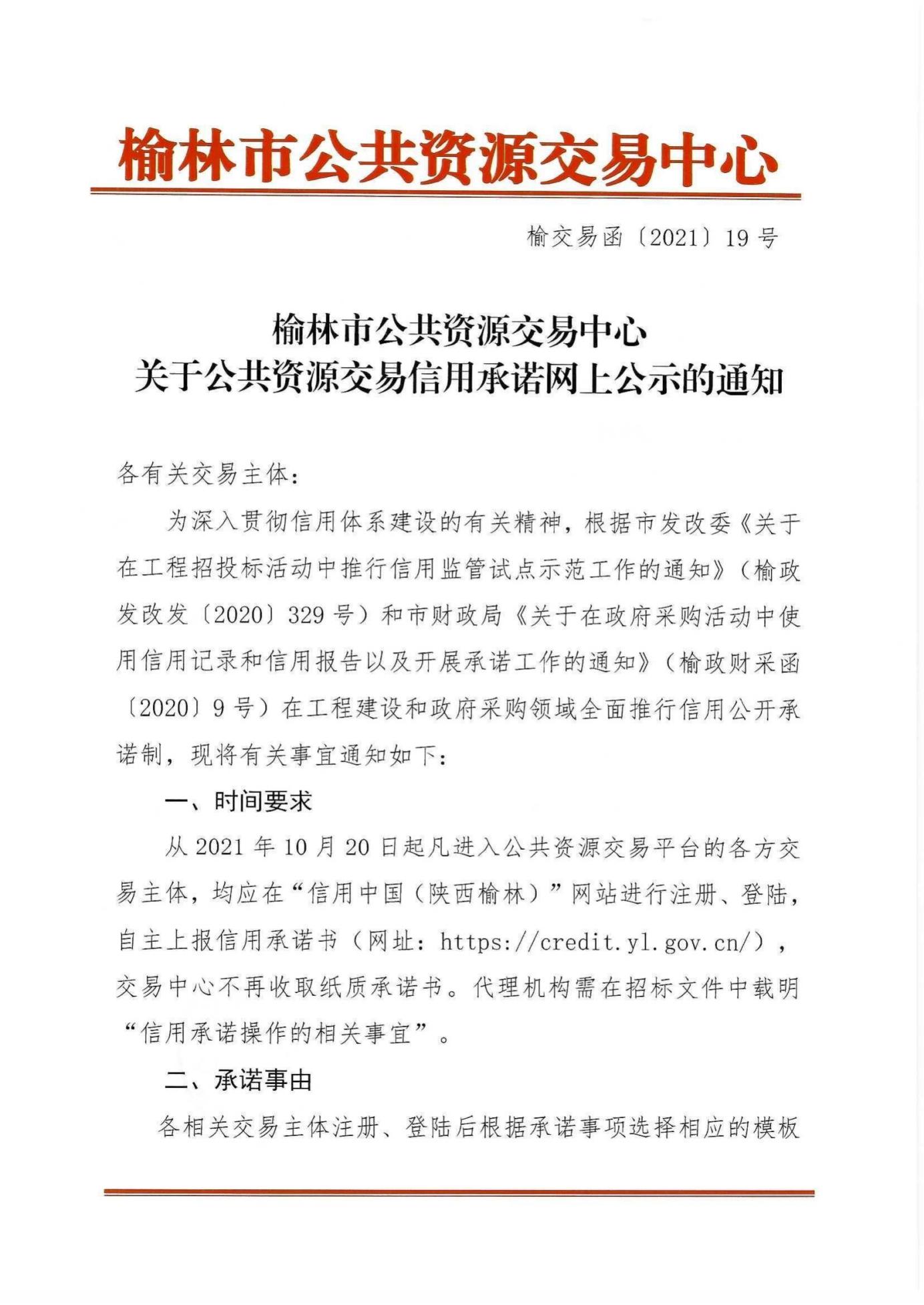 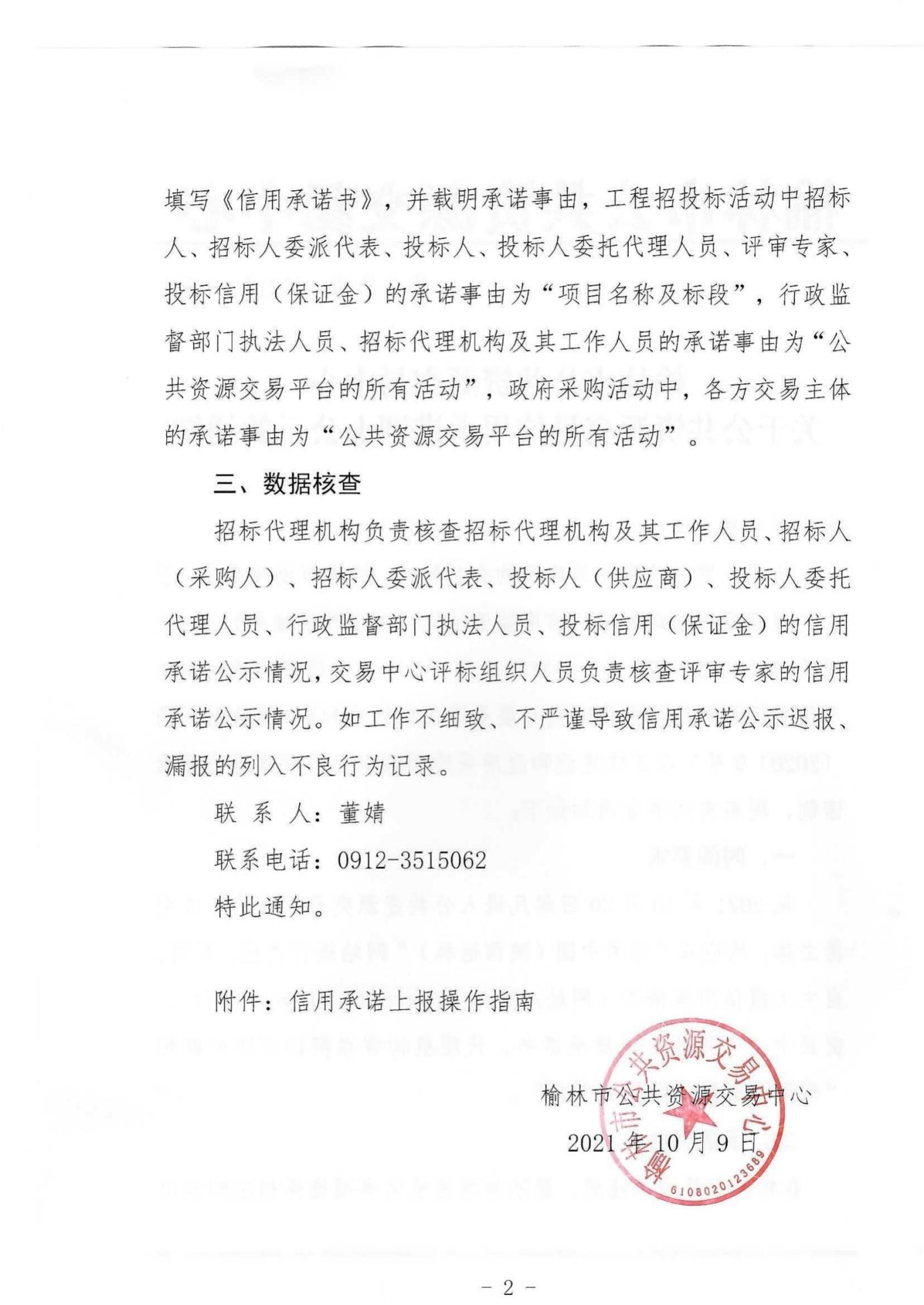 投标人信用承诺书投标人：      统一社会信用代码：                   法人代表：承诺有效期限：2022年  月  日—2023年  月  日在           项目招投标活动中，我公司（单位）郑重作出以下信用承诺：（一）能严格遵守法律法规、职业道德和行业规范，具有独立承担民事责任的能力；符合依法依规应当具备的相关资质（资格）条件；具有独立承担中标项目的履约能力；具有良好的商业信誉和健全的财务会计制度；有依法缴纳税收和社会保障资金的良好记录；无法律法规规定禁止开展从业活动情形。所递交文件资料合法、真实、准确、完整、有效。（二）不得有以下违法违规行为：1.围标串标；以他人名义或者其他方式弄虚作假投标；出让出租资格、资质证书供他人投标；恶意竞标、强揽工程；以暴力、威胁、利诱等手段阻止或者控制其他潜在投标人参与招投标活动。2.向招投标监督部门、交易中心、招标人、招标代理机构、评审委员会及其成员等当事主体赠送财物。3.投标截止后至中标人确定前，修改或者撤销投标文件。4.在被确定为中标人后无正当理由：不按照招标文件和投标文件与招标人签订合同；在签订合同时向招标人提出附加条件、或者改变投标文件的实质性内容；放弃中标；不按照招标文件的规定提交履约保证金。5.招投标法规定的其它违法违规行为。（三）自愿接受招投标监督部门和有关行政监督部门的依法检查。（四）同意将此信用承诺纳入陕西省公共信用信息平台和榆林市公共信用信息共享平台，并上网公示，接受社会监督。（五）若我公司（单位）及相关参与人员违背以上承诺事项，即被视为失信企业（法人），依据《关于对公共资源交易领域严重失信主体开展联合惩戒的备忘录》（发改法规[2018]457号），自愿接受失信联合惩戒和依法给予的行政处罚（处理），并依法承担赔偿责任和刑事责任。法定代表人（签章）：               投标人（盖章）：                             承诺时间：2022年  月  日注：此附件作为在信用中国“陕西榆林”网站进行注册、登录，自主上报信用承诺书格式。（承诺时间有效期为一年，承诺起始时间为投标文件截止之日）后附：信用中国陕西榆林承诺申报截图投标人委托代理人员信用承诺书在            项目招投标活动中，我个人郑重作出以下信用承诺：（一）能严格遵守法律法规、职业道德和行业规范，具有独立承担民事责任的能力；无法律法规规定禁止开展从业活动情形。我所递交的文件资料合法、真实、准确、完整、有效，无弄虚作假等情形。（二）不得有以下违法违规行为：1.围标串标；以他人名义或者其他方式弄虚作假投标；出让出租资格、资质证书供他人投标；恶意竞标、强揽工程；以暴力、威胁、利诱等手段阻止或者控制其他潜在投标人参与招投标活动。2.向招投标监督部门、交易中心、招标人、招标代理机构、评审委员会及其成员等当事主体赠送财物。3.投标截止后至中标人确定前，修改或者撤销投标文件。4.在被确定为中标人后无正当理由：不按照招标文件和投标文件与招标人签订合同；在签订合同时向招标人提出附加条件、或者改变投标文件的实质性内容；放弃中标；不按照招标文件的规定提交履约保证金。5.招投标法规定的其它违法违规行为。（三）自愿接受招投标监督部门和有关行政监督部门的依法检查。（四）同意将此信用承诺纳入陕西省公共信用信息平台和榆林市公共信用信息共享平台，并接受社会监督。（五）若我违背以上承诺事项，即被视为失信人，依据《关于对公共资源交易领域严重失信主体开展联合惩戒的备忘录》（发改法规[2018]457号），自愿接受失信联合惩戒和依法给予的行政处罚（处理），并依法承担赔偿责任和刑事责任。承诺有效期限：2022年  月  日—2023年  月  日投标人：                 承诺人（签字）：承诺时间：2022年  月  日注：此附件作为在信用中国“陕西榆林”网站进行注册、登录，自主上报信用承诺书格式。（承诺时间有效期为一年，承诺起始时间为投标文件截止之日）后附：信用中国陕西榆林承诺申报截图附件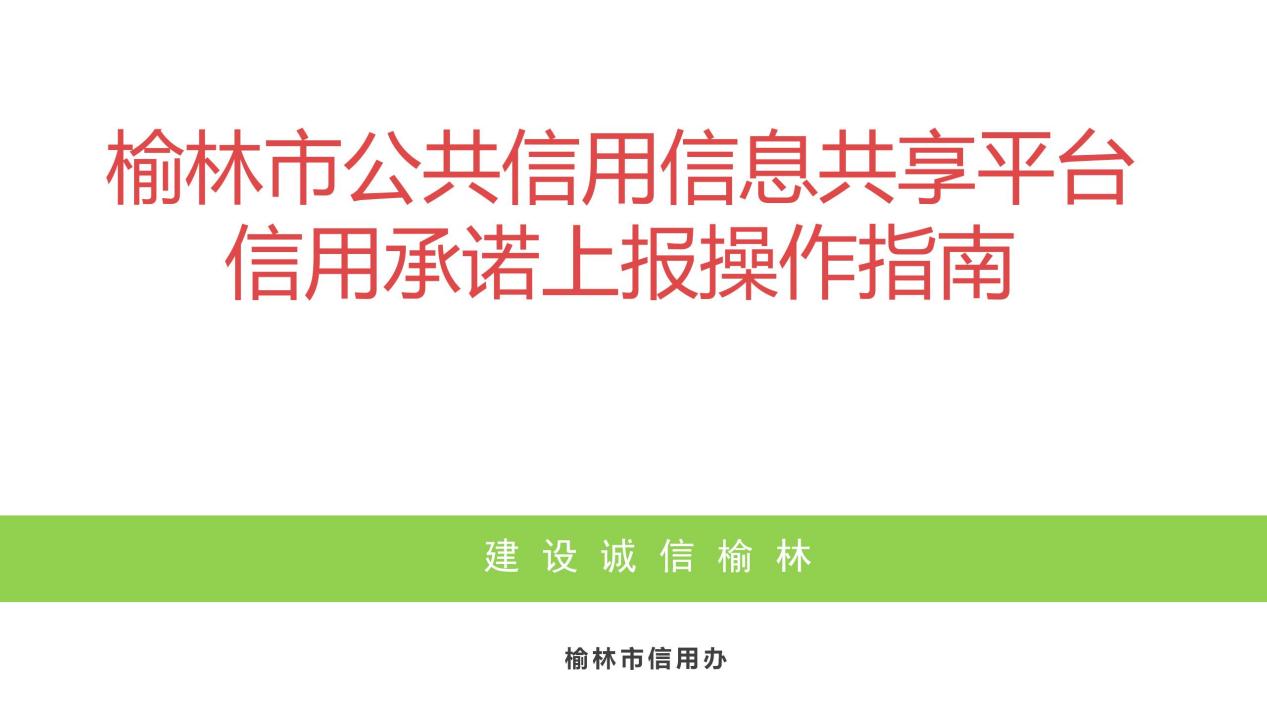 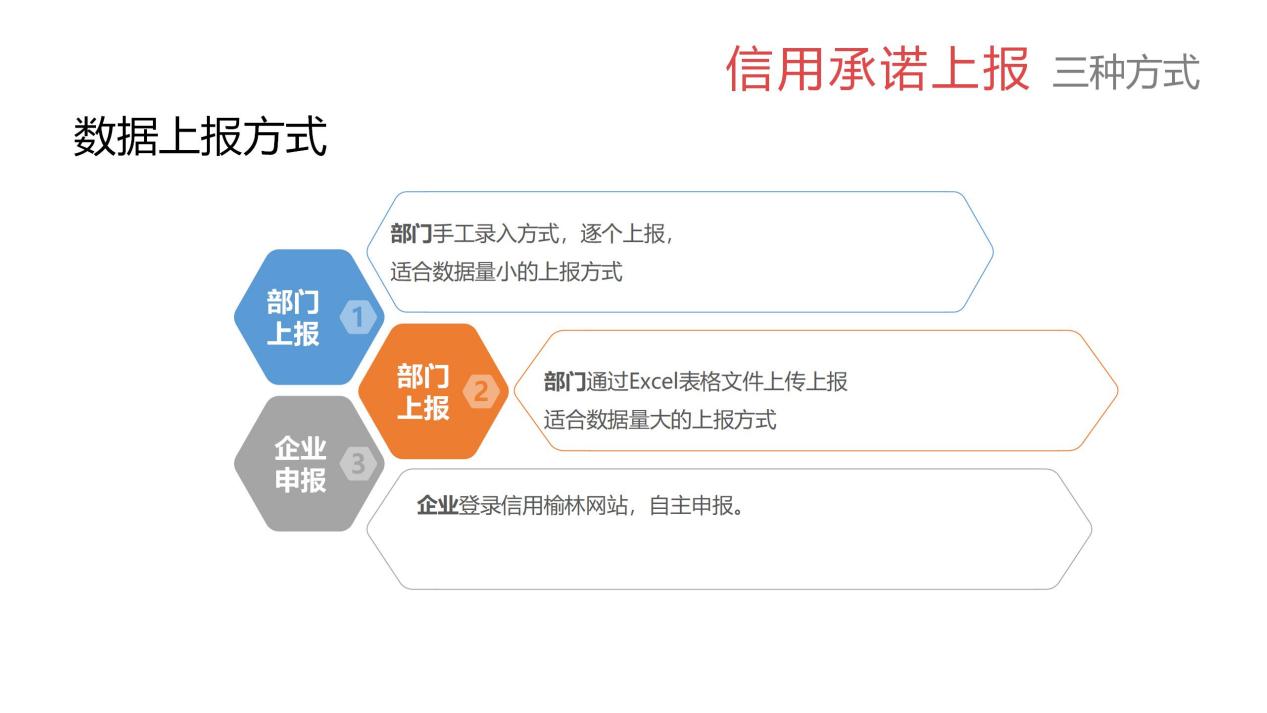 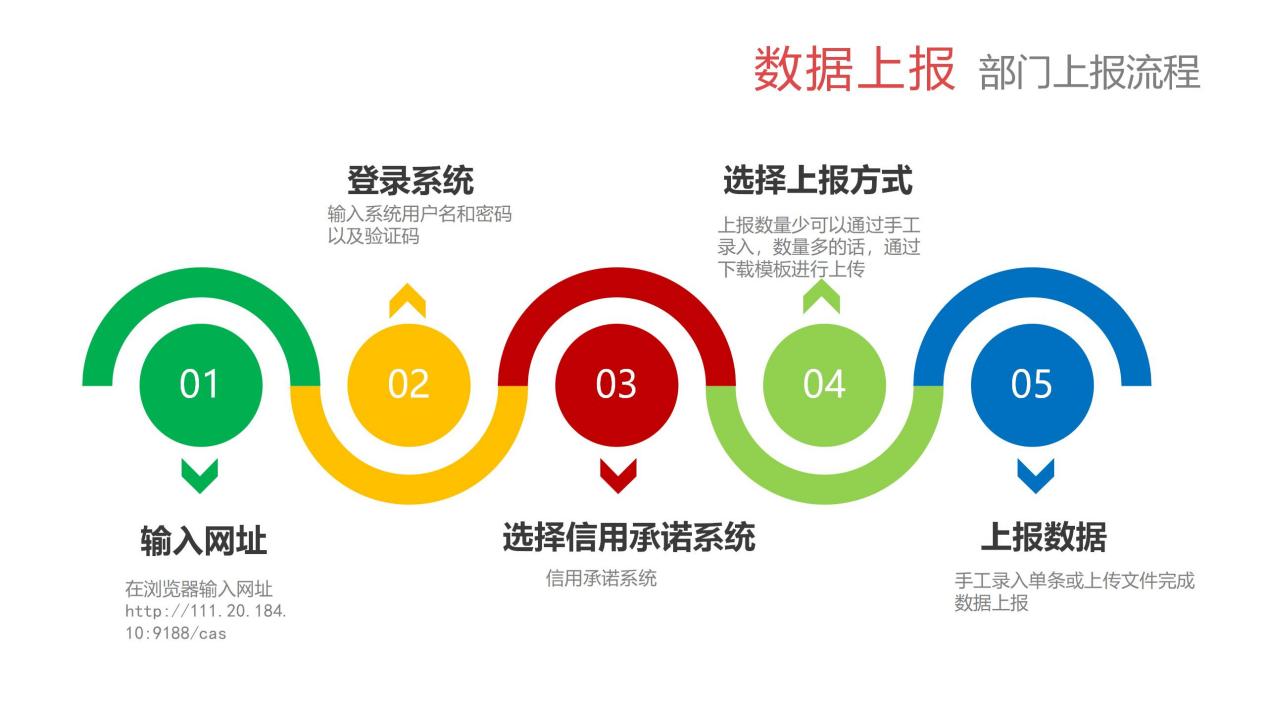 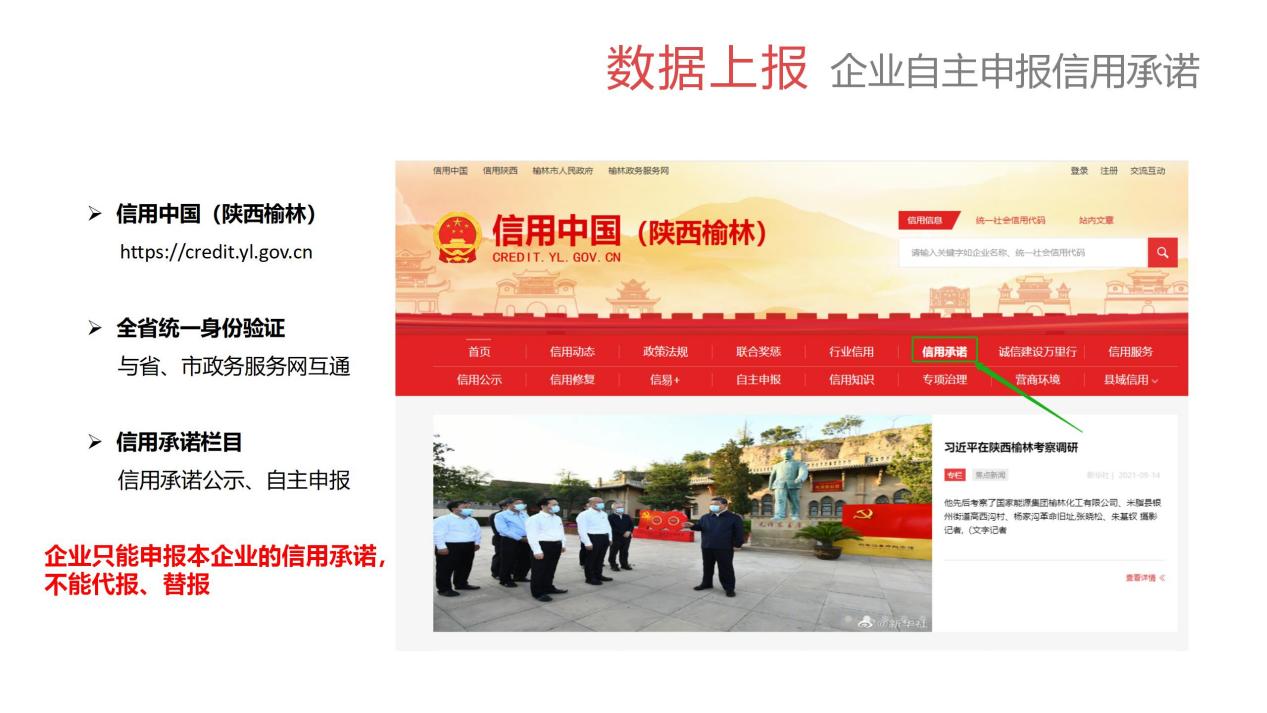 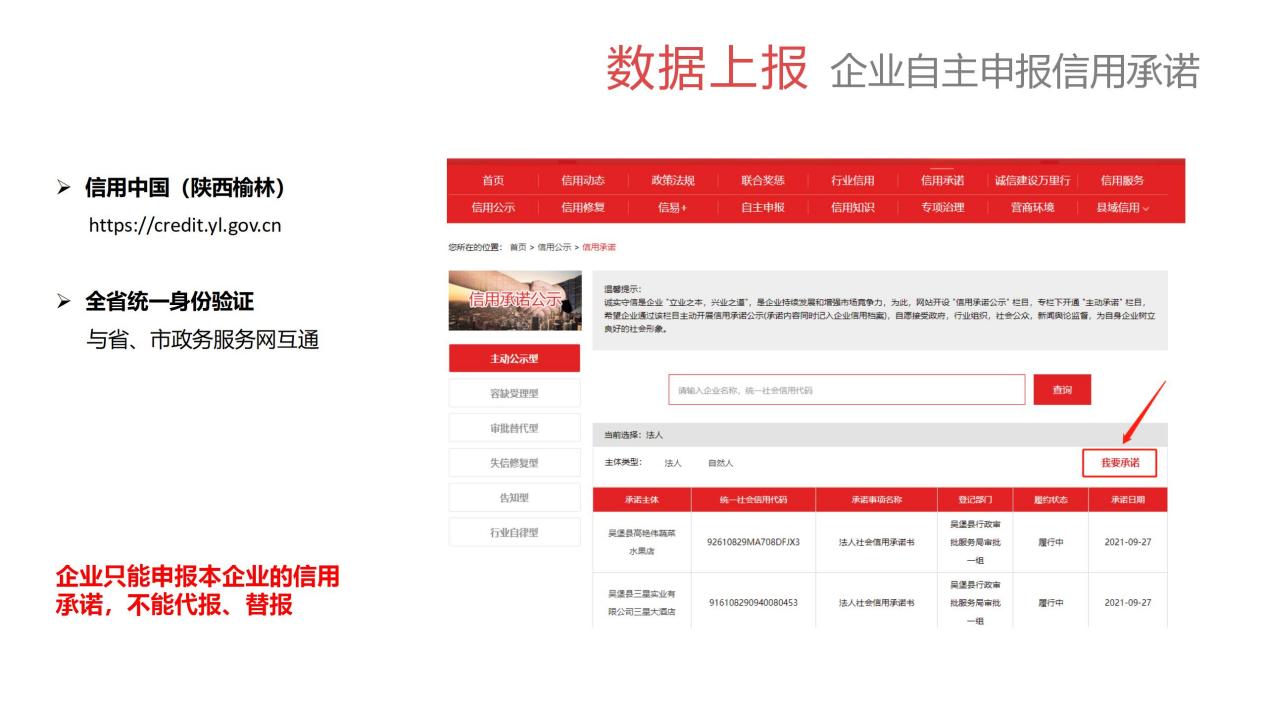 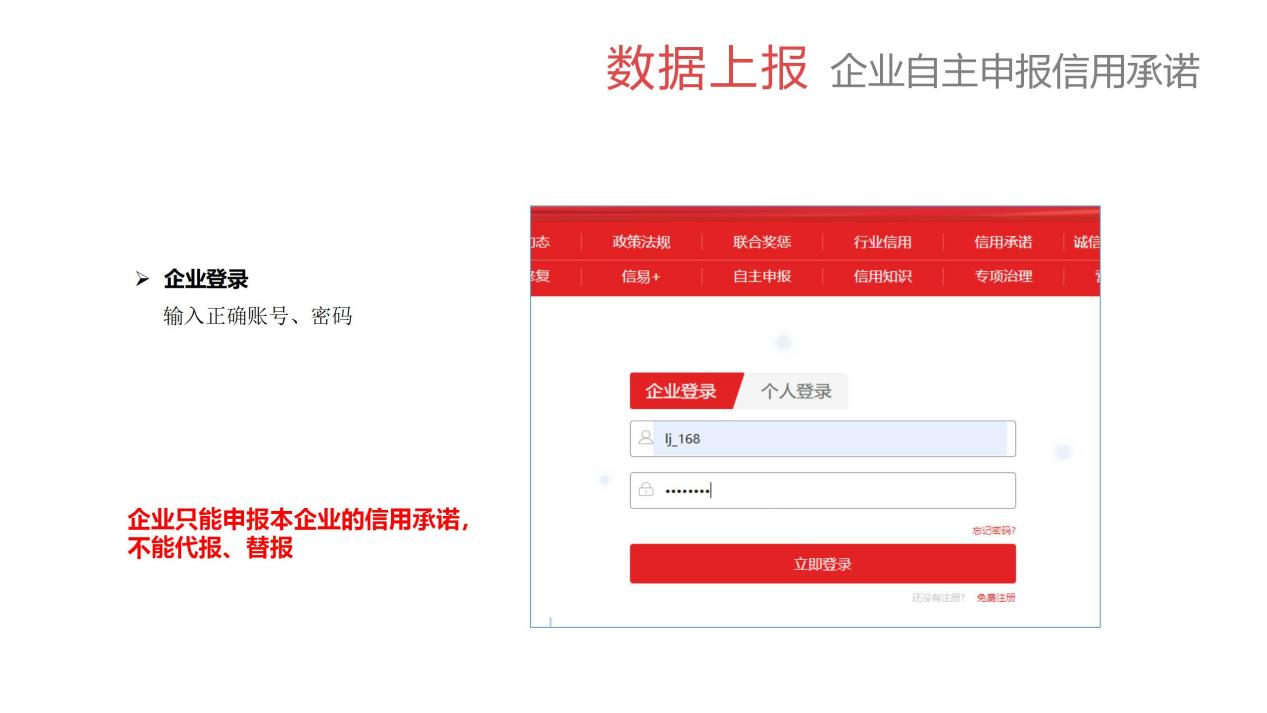 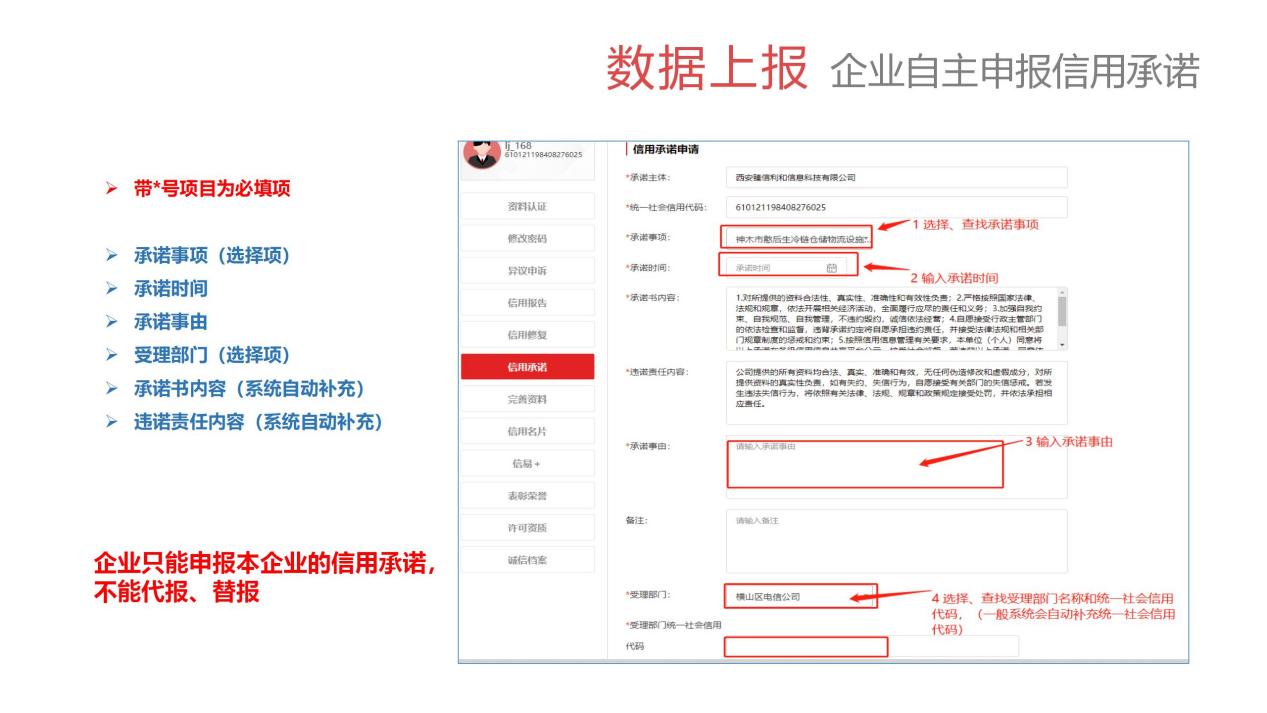 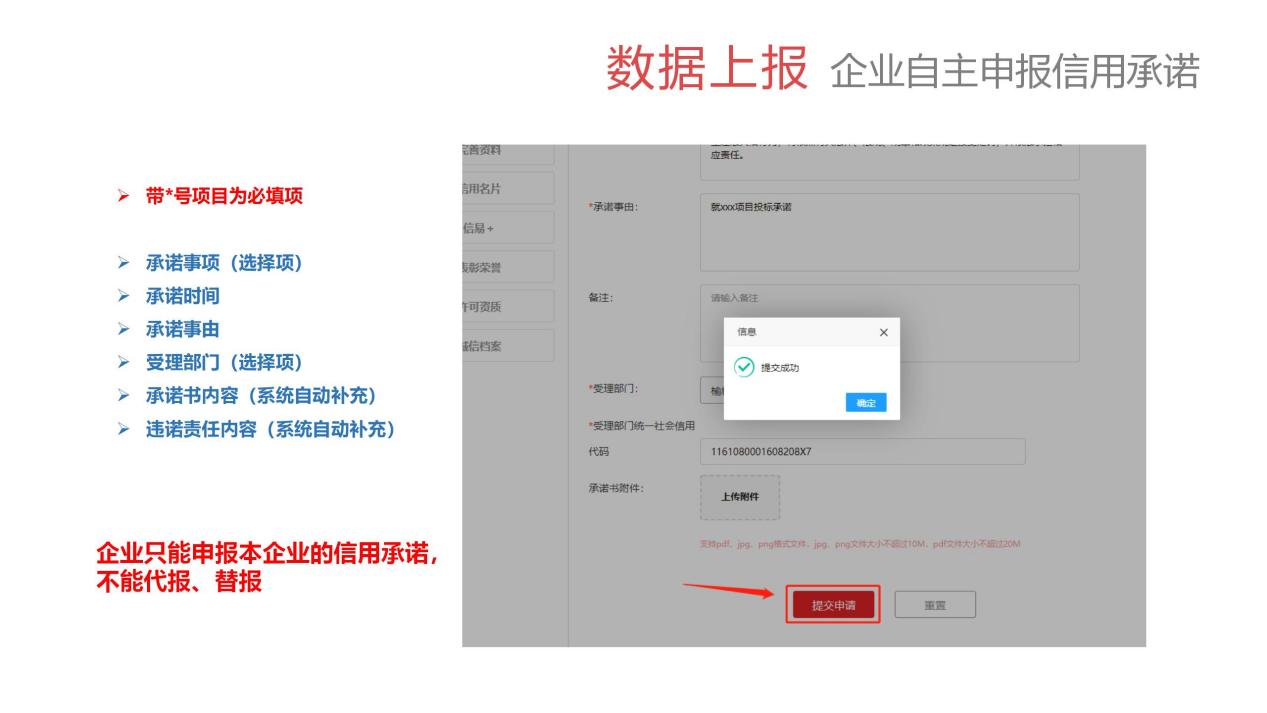 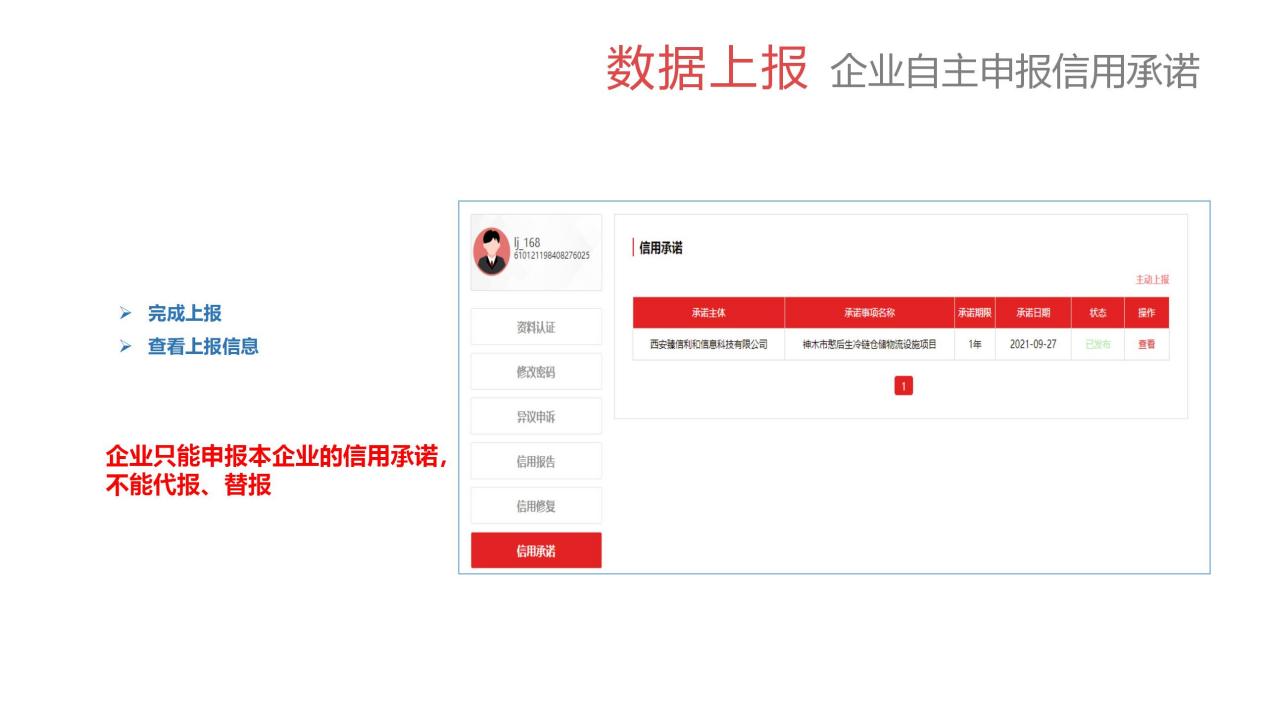 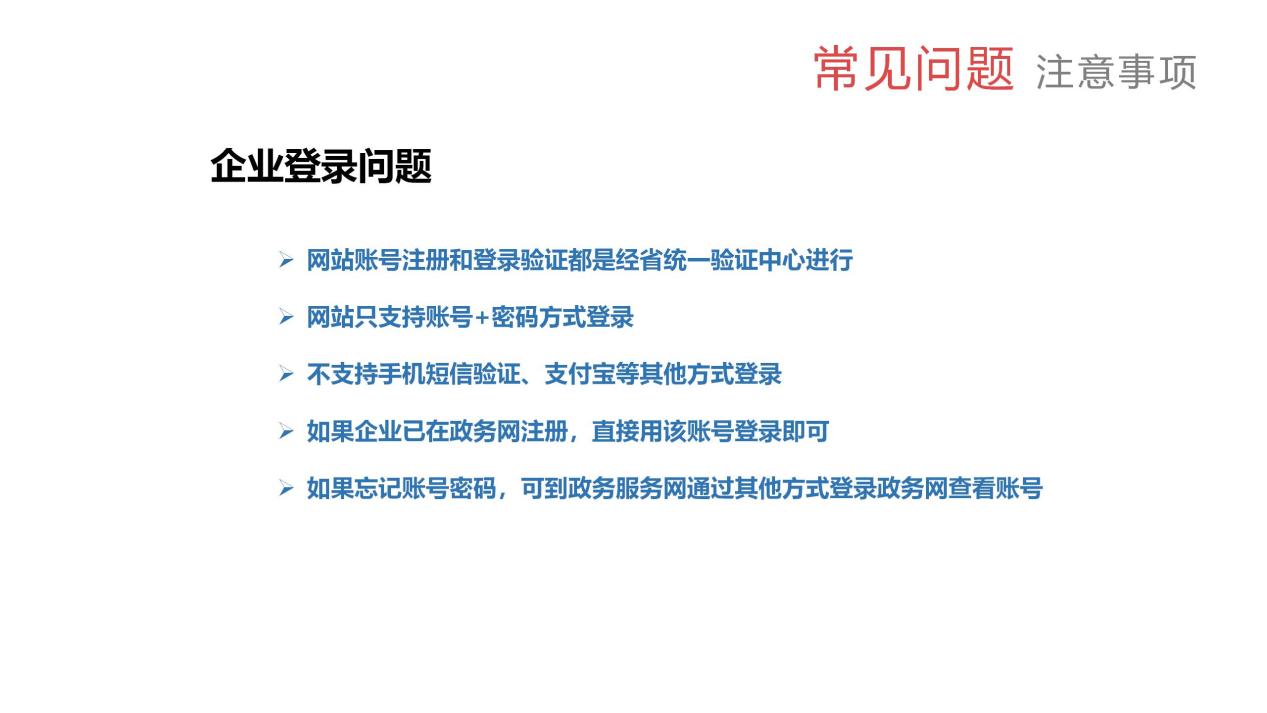 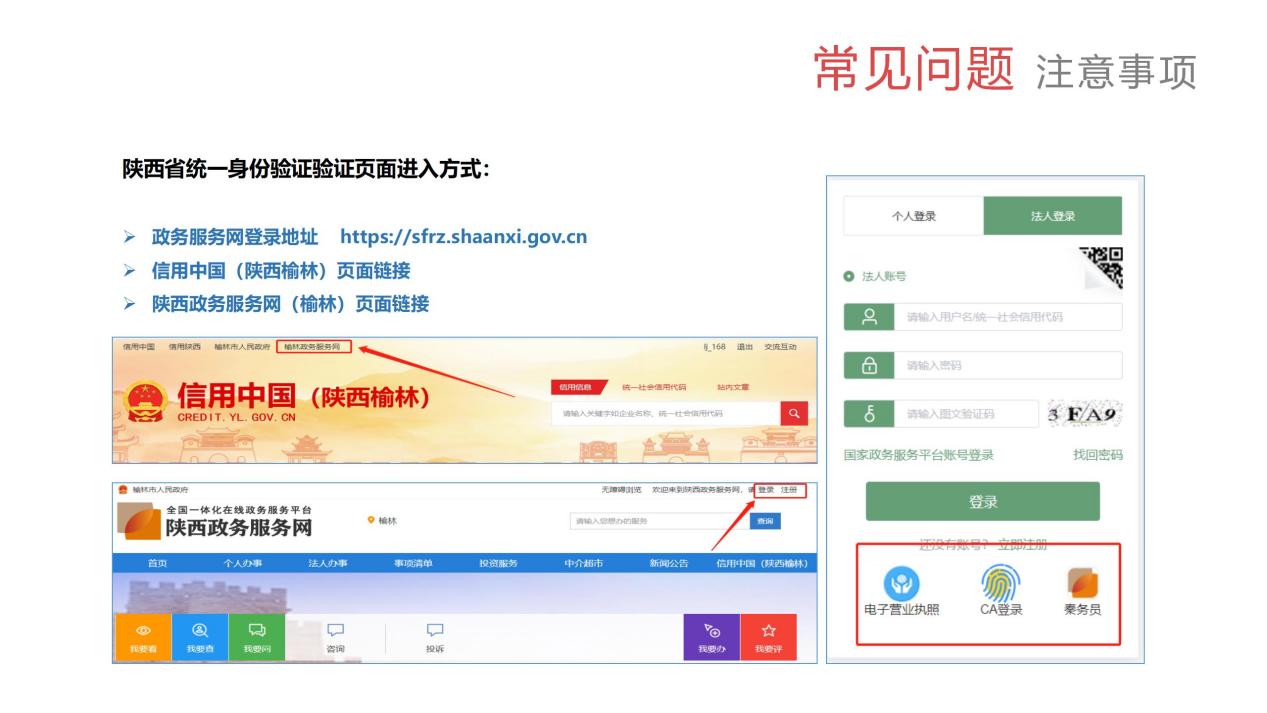 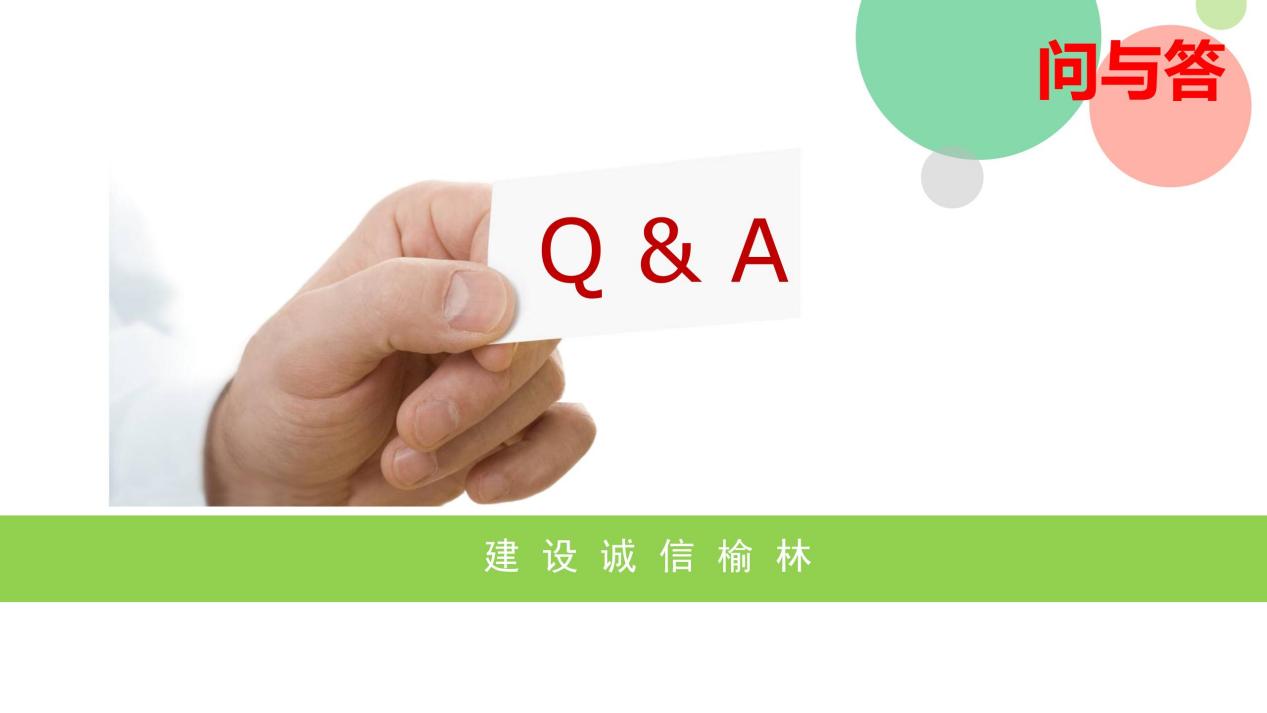 品目号品目名称采购标的数量（单位）技术规格、参数及要求品目预算(元)最高限价(元)1-1工程设计服务工程设计1(批)详见采购文件560000.00560000.00序号条款名称说明和要求1采购人采购人信息：神木市林业局联系地址：陕西省神木市麟州街道东兴街中段78号联系电话：133793920512采购代理机构采购代理机构名称：陕西曼力工程管理咨询有限公司地址：神木市创业苑小区一单元1201室联系人：王静电话：133109915953监督管理机构神木市财政局4项目名称2022年陕北地区退化生态系统治理与修复项目设计5项目编号SXMLCG2022-046资金性质财政资金7项目预算人民币伍拾陆万元整（￥560000.00）。9项目用途2022年陕北地区退化生态系统治理与修复项目设计10采购内容和要求详见竞争性磋商文件第四章 采购内容及技术要求。11供应商响应招标并且符合竞争性磋商文件规定资格条件和参加投标竞争的法人或其他组织。12供应商资格要求供应商应具备《中华人民共和国政府采购法》第二十二条规定的条件；并提供以下资格证明文件：①投标人为具有独立承担民事责任能力的法人、事业法人、其他组织或自然人。企业法人应提供合法有效的标识有统一社会信用代码的营业执照；事业法人应提供事业单位法人证书；其他组织应提供合法登记证明文件；自然人应提供身份证；②财务状况报告：提供近三年（2019年、2020年、2021年）经审计的财务报告（应包括审计报告、资产负债表和利润表、现金流量表）；成立时间不足三年的，提供已出年份的财务审计报告；2022年1月1日起成立的组织无法提供财务审计报告的，提供其基本账户开户银行出具的资信证明及基本账户开户证明；③社会保障资金缴纳证明：提供2022年1月至今已缴存的至少一个月的社会保障资金银行缴费单据或社保机构开具的社会保险参保缴费情况证明，依法不需要缴纳社会保障资金的单位应提供相关证明材料；④税收缴纳证明：提供2022年1月至今已缴纳的至少一个月的纳税证明（银行缴费凭证）或完税证明，依法免税的单位应提供相关证明材料；⑤参加政府采购活动前三年内，在经营活动中没有重大违法记录的书面声明；⑥提供具有履行合同所必需的设备和专业技术能力的证明资料或承诺书；⑦对列入“信用中国”网站(www.creditchina.gov.cn)“记录失信被执行人、重大税收违法失信主体、企业经营异常名录”记录名单；中国政府采购网(www.ccgp.gov.cn)“政府采购严重违法失信行为信息记录”的单位，应当拒绝参与政府采购活动（附投标截止日前的查询结果但以投标截止日当天查询结果为准）。提供“信用中国”网站(www.creditchina.gov.cn)、中国政府采购网(www.ccgp.gov.cn)等网页截图及信用中国报告加盖投标人公章（鲜章）为准；⑧提供榆林市政府釆购服务类项目供应商信用承诺书原件；⑨具有林业调查规划设计丙级及以上资质；⑩本项目专门面向中小企业采购，投标人须填写《中小企业声明函》；⑪本项目不接受联合体投标，单位负责人为同一人或者存在直接控股、管理关系的不同供应商，不得参加同一合同项下的政府采购活动（提供书面声明材料）。备注：事业单位法人参与投标可不提供财务状况报告和社会保障资金缴纳证明及税收缴纳证明。以上资质为必备资质，缺一项或某项达不到要求，按无效投标处理。13服务期30日历天；14付款方式签订合同付款80％，项目完成结束付款20％15竞争性磋商文件获取获取时间：2022-11-28 08：00：00至2022-12-02日18：00：00（双休日及法定节假日除外）获取方式：登录全国公共资源交易中心平台（陕西省）（http://www.sxggzyjy.cn/）,选择“电子交易平台→陕西政府采购交易系统→陕西省公共资源交易平台→投标人”进行登录，登录后选择“交易乙方”身份进入投标人界面下载竞争性磋商文件。16联合体投标不接受。18现场勘查、标前答疑会不组织。19构成竞争性磋商文件的其他文件竞争性磋商文件的澄清、修改书及有关补充通知为竞争性磋商文件的有效组成部分。20响应文件提交截止时间、开标时间和地点响应文件提交截止时间：2022年12月23日09时30分（北京时间）开标时间：2022年12月23日09时30分（北京时间）开标地点：榆林市公共资源交易中心十楼开标室7（不见面开标） 21投标有效期自提交竞争性磋商响应文件的截止之日起90个日历日22投标担保磋商保证金的有效期与投标有效期一致。磋商保证金的缴纳形式：供应商须从基本账户以银行转账、电汇、投标保函的任何一种非现金形式缴纳，转账时请注明所投项目名称简称号，招标结束之后以转账形式退到供应商的基本账户。磋商保证金缴纳截止时间：递交竞争性磋商响应文件截止时间前存入以下帐户。磋商保证金数额：人民币壹万贰仟元整（￥12000.00元）户名：陕西曼力工程管理咨询有限公司账 号：2710020701201000039307开户行：陕西神木农村商业银行股份有限公司麟州路支行磋商保证金到达采购代理机构指定账户后，供应商须与陕西曼力工程管理咨询有限公司财务部（联系人：赵永平，联系电话：13892228015）联系确认到帐，将打款底单做为保证金交纳的凭证。供应商可根据项目实施地财政部门规定提供政府采购信用担保，供应商以保函形式缴纳投标保证金的，须在电子投标文件文件上传截止时间前将担保机构保函正本扫描件（包括担保公司联系人及电话）发至采购代理机构邮箱，并由代理公司财务部确认回函(未签回函视为无效投标)，并将保函正本扫描件和代理公司回执确认放于投标文件规定处。邮箱：3635682854@qq.com联系方式：1829227698723代理费汇款账户采购代理机构开户名称：陕西曼力工程管理咨询有限公司开户行名称：陕西神木农村商业银行股份有限公司麟州路支行账      号：271002070120100003930724备选投标方案不接受备选投标方案。25盖章签字供应商必须按照竞争性磋商文件的规定和要求由法定代表人或被授权人签字（或盖章）。26响应文件数量、装订投标文件纸质版：正本份数：壹份；副本份数：贰份。同时提供与正本内容一致的电子版（U 盘word 可编辑版及最终生成软件版不加密的投标文件）并在盘面标注供应商全称、项目名称、项目编号。投标文件装订要求：胶装，不得出现活页。（投标人在开标截止时间前无需提交纸质投标文件待开标结束后五个工作日内，由各投标人补交一正两副纸质投标文件及电子版投标文件（U 盘word 版及最终生成软件版不加密的投标文件PDF）（备案用）。纸质版投标文件正本、所有的副本、电子版需分开密封装在单独的封袋中（封袋不得有破损），且在封袋正面标明“正本”“副本”“电子版本”字样。封袋应加贴封条，在封线处由法定代表人或授权委托人代表签字并加盖投标人鲜章，封袋正面要粘贴投标人全称、项目名称、项目编号等标识。27投标报价合同价即成交价，供应商应在投标报价表中标明完成本次招标所要求的货物、服务、验收合格的所有费用，包括服务费、税费等其他一切相关费用。投标报价表中标明本次货物、服务、工程的所有单项价格和总价，任何有选择的报价将不予接受，按无效投标处理。28评标办法及标准详见本章第（七）项评分内容和评分方式。29其它事项1、本次采购、投标报价、评审和合同授予均以项目为单位，投标供应商必须就一个完整项目进行响应。成交供应商与采购人在成交通知书发出10个工作日内签订合同，不及时签订视为自动放弃。非经采购人同意，本项目不允许成交后另行转包或者分包。成交人无正当理由不得放弃成交。因自身原因拒绝签订政府采购合同的或者未按合同约定进行履约的，成交人不得参加对该项目重新开展的招标活动。30同义词语构成竞争性磋商文件组成部分的各章节中出现的措辞“委托人”、“发包人“和“供应商”、“承包人”，在招标投标阶段应当分别按“采购人”和“供应商”进行理解。31政府采购信用融资政策为了进一步推动金融支持政策更好适应市场主体的需要，扎实落实国务院关于支持中小企业发展的政策措施，积极发挥政府采购政策功能，有效缓解中小企业融资难、融资贵问题，根据中办、国办《关于促进中小企业健康发展的指导意见》、财政部、工信部《政府采购促进中小企业发展暂行办法》（财库〔2011〕181号）、《陕西省中小企业政府采购信用融资办法》（陕财办采[2018]23号）、《陕西省财政厅关于加快推进我省中小企业政府采购信用融资工作的通知》（陕财办采[2020]15号）等有关规定，按照市场主导、财政引导、银企自愿、风险自担的原则，中标（成交）供应商可根据自身资金需求，登录陕西省政府采购信用融资平台（http://www.ccgp-shaanxi.gov.cn/zcdservice/zcd/shanxi/）在线申请，或线下对接政采贷业务合作银行中国银行榆林分行（联系人：叶田；联系电话：0912-3426909，18629120425），依法参加政府采购信用融资活动。32电子标特别提醒特别提醒：1、供应商须使用数字认证证书对电子化磋商响应文件进行签章、加密、递交及开标时解密等相关招投标事宜。现场递交磋商响应文件时务必携带数字认证证书（主锁及上传文件所用的副锁），如因供应商自身原因造成无法解密磋商响应文件，按无效投标对待。2、制作电子磋商响应文件。供应商须在“全国公共资源交易中心平台（陕西省）（http://www.sxggzyjy.cn/）”的“服务指南” 栏目“下载专区”中，免费下载“陕西省公共资源交易平台政府采购电子标书制作工具” 及“政府采购投标单位操作手册”“政府采购投标单位二次报价操作手册”， 并使用该客户端制作电子磋商响应文件，制作扩展名为“.SXSTF”的电子磋商响应文件。 3、递交电子磋商响应文件。登录陕西省公共资源交易中心平台（http://xxxq.sxggzyjy.cn/），选择“电子交易平台-陕西政府采购交易系统-陕西省公共资源交易平台-供应商”进行登录，登录后选择“交易乙方”身份进入，选择“上传投标文件”菜单页面，上传加密的电子化磋商响应文件。上传成功后，电子化平台将予以记录。4、磋商响应文件中所有涉及签字、盖章的，各投标单位须将所有签字盖章完成后上传。 5、供应商初次使用交易平台，须先完成诚信入库登记、CA锁认证及企业信息绑定。相关操作流程详见全国公共资源交易平台（陕西省）网站首页“服务指南”下载专区中的《陕西省公共资源交易中心政府采购项目投标指南》。6、特别提醒：本项目采用电子化招投标的方式，供应商使用CA锁对磋商响应文件进行制作、签封、加密、递交、解密等相关招投标事宜。电子磋商响应文件制作软件技术支持热线：400-998-0000；CA锁购买：榆林市市民大厦四楼窗口,联系电话：0912-3515031；7、各供应商请随时关注网上报价页面，二次报价开始后请在规定的时间内进行二次报价，如因未及时上报二次报价所带来的不利后果投标人自行承担。具体操作流程详在陕西省公共资源交易平台下载“政府采购投标单位二次报价操作手册”。33不见面开标该项目将采取“不见面”开标的形式，供应商无须到达开标现场，即可在网上直接参与开标活动。相关注意事项如下：开标当日，请各供应商在开标截止时间前至少提前半小时登录“不见面”开标系统登录方式有以下几种：1）IE 浏 览 器 输 入 网 址 ：http://111.20.184.126:8084/BidOpeningHall/bidhall/dqxianyang/login；2）在【全国公共资源交易平台（陕西省·榆林市）】网站首页点击不见面开标模块进入；3）在【全国公共资源交易平台（陕西省）】网站首页点击不见面开标模块选择榆林市进入。注：登录不见面开标系统请选择 IE11 浏览器。2、供应商应按要求及时签到（签到时间为投标截止时间前1小时内，如果未签到将视为放弃投标资格），评审过程中，评标委员会可能会就某些问题要求供应商进行在线澄清，请供应商保持在线直到评审结束；供应商须在“榆林市公共资源交易中心”服务指南中下载专区下载“榆林不见面开标大厅投标人询标操作手册V2.0”，安装该询标程序。3、投标供应商无需提交纸质投标文件，待开标后五个工作日内，由所有供应商补交一正两副纸质投标文件（备案用）。4、开标过程中，供应商在收到工作人员“开始解密”指令后，请及时使用 CA 对电子投标文件进行解密。解密时所用 CA 应与加密投标文件时所用 CA 相同； 注：解密时间为30分钟，在解密时间内供应商全部解密完成后，可提前进入开标下一阶段。5、相关技术问题，请咨询软件开发商：（1）技术支持热线：400-998-0000/400-928-00956、榆林不见面开标系统操作手册下载方式：登录【全国公共资源交易平台（陕西省·榆林市）】网站首页选择【服务指南】-【下载专区】-点击【榆林不见面开标系统操作手册（投标人）】进行下载。34信用承诺公示要求公共资源信用承诺：各供应商单位均应在信用中国“陕西榆林”网站进行注册、登录，自主上报信用承诺书（网址：hppts:credit.yl.gov.cn）。信用承诺操作相关事宜如下：后附操作手册进入信用中国“陕西榆林”页面，点击信用承诺，右上角显示主动上报，在承诺事项选择相应的承诺事项，承诺事项的名称为原纸质版的标题名称。承诺时间为当日，承诺事由为“项目名称+项目编号”，受理部门为榆林市公共资源交易中心。供应商只需上传二项信用承诺：①投标人信用承诺；②委托代理人信用承诺。（信用承诺书的格式详见投标文件格式中附件）所有账号问题在政务网中咨询或拨打02987382893、029-87382894。注：如未按照上述要求办理，信用承诺公示迟报、漏报的列入不良行为记录。其投标将被否决，后果自负。投标人请将申报截图附在投标文件附件中，如不执行由此带来的不利后果投标人自行承担。35支持中小企业支持中小企业发展：专门面向中小企业采购项目非专门面向中小企业采购项目（价格扣除）：对小型和微型企业产品的价格给与20%的扣除，用扣除后的价格参与评审。本项目的扣除比例为：不扣除。36支持监狱企业发展支持监狱企业发展：专门面向监狱企业采购项目非专门面向监狱企业采购项目（价格扣除）：监狱企业视同小微企业。37投标答疑会不召开召开，招标代理机构将对供应商所提出的问题予以解答，并出具书面答疑纪要。答疑纪要为招标文件的组成部分，与招标文件具有同等法律效力。38各行业划分标准具体为1、农、林、牧、渔业。营业收入20000万元以下的为中小微型企业。其中，营业收入500万元及以上的为中型企业,营业收入50万元及以上的为小型企业，营业收入50万元以下的为微型企业。　　2、工业。从业人员1000人以下或营业收入40000万元以下的为中小微型企业。其中，从业人员300人及以上，且营业收入2000万元及以上的为中型企业；从业人员20人及以上，且营业收入300万元及以上的为小型企业；从业人员20人以下或营业收入300万元以下的为微型企业。　3、建筑业.营业收入80000万元以下或资产总额80000万元以下的为中小微型企业.其中，营业收入6000万元及以上，且资产总额5000万元及以上的为中型企业;营业收入300万元及以上，且资产总额300万元及以上的为小型企业；营业收入300万元以下或资产总额300万元以下的为微型企业。　　4、批发业。从业人员200人以下或营业收入40000万元以下的为中小微型企业。其中，从业人员20人及以上,且营业收入5000万元及以上的为中型企业;从业人员5人及以上,且营业收入1000万元及以上的为小型企业;从业人员5人以下或营业收入1000万元以下的为微型企业。　　5、零售业。从业人员300人以下或营业收入20000万元以下的为中小微型企业。其中，从业人员50人及以上，且营业收入500万元及以上的为中型企业；从业人员10人及以上，且营业收入100万元及以上的为小型企业；从业人员10人以下或营业收入100万元以下的为微型企业。　　6、交通运输业。从业人员1000人以下或营业收入30000万元以下的为中小微型企业.其中，从业人员300人及以上，且营业收入3000万元及以上的为中型企业；从业人员20人及以上，且营业收入200万元及以上的为小型企业；从业人员20人以下或营业收入200万元以下的为微型企业。　　7、仓储业。从业人员200人以下或营业收入30000万元以下的为中小微型企业.其中,从业人员100人及以上，且营业收入1000万元及以上的为中型企业；从业人员20人及以上,且营业收入100万元及以上的为小型企业;从业人员20人以下或营业收入100万元以下的为微型企业。　　8、邮政业.从业人员1000人以下或营业收入30000万元以下的为中小微型企业。其中，从业人员300人及以上，且营业收入2000万元及以上的为中型企业；从业人员20人及以上,且营业收入100万元及以上的为小型企业；从业人员20人以下或营业收入100万元以下的为微型企业。　　9、住宿业.从业人员300人以下或营业收入10000万元以下的为中小微型企业.其中,从业人员100人及以上，且营业收入2000万元及以上的为中型企业；从业人员10人及以上,且营业收入100万元及以上的为小型企业；从业人员10人以下或营业收入100万元以下的为微型企业。　　10、餐饮业。从业人员300人以下或营业收入10000万元以下的为中小微型企业。其中，从业人员100人及以上，且营业收入2000万元及以上的为中型企业；从业人员10人及以上,且营业收入100万元及以上的为小型企业；从业人员10人以下或营业收入100万元以下的为微型企业。　　11、信息传输业。从业人员2000人以下或营业收入100000万元以下的为中小微型企业。其中,从业人员100人及以上，且营业收入1000万元及以上的为中型企业;从业人员10人及以上，且营业收入100万元及以上的为小型企业；从业人员10人以下或营业收入100万元以下的为微型企业。　　12、软件和信息技术服务业。从业人员300人以下或营业收入10000万元以下的为中小微型企业。其中，从业人员100人及以上，且营业收入1000万元及以上的为中型企业；从业人员10人及以上,且营业收入50万元及以上的为小型企业；从业人员10人以下或营业收入50万元以下的为微型企业。　　13、房地产开发经营。营业收入200000万元以下或资产总额10000万元以下的为中小微型企业.其中，营业收入1000万元及以上，且资产总额5000万元及以上的为中型企业;营业收入100万元及以上，且资产总额2000万元及以上的为小型企业；营业收入100万元以下或资产总额2000万元以下的为微型企业。　　14、物业管理.从业人员1000人以下或营业收入5000万元以下的为中小微型企业。其中，从业人员300人及以上,且营业收入1000万元及以上的为中型企业；从业人员100人及以上,且营业收入500万元及以上的为小型企业；从业人员100人以下或营业收入500万元以下的为微型企业。　　15、租赁和商务服务业。从业人员300人以下或资产总额120000万元以下的为中小微型企业.其中，从业人员100人及以上，且资产总额8000万元及以上的为中型企业；从业人员10人及以上，且资产总额100万元及以上的为小型企业。16、其他未列明行业.从业人员300人以下的为中小微型企业。其中，从业人员100人及以上的为中型企业;从业人员10人及以上的为小型企业；从业人员10人以下的为微型企业。　本项目所属行业：其他未列明行业。39招标文件解释权本招标文件解释权归采购代理机构所有。40是否允许递交备选投标方案不允许。中标金额（万元）货物招标服务招标工程招标100以下1.5％1.5％1.0%100—5001.1％0.8％0.7%500—10000.8％0.45％0.55%1000—50000.5％0.25％0.35%条款号内      容1采购人名称：神木市林业局      地址：陕西省神木市麟州街道东兴街中段78号项 目 名 称：2022年陕北地区退化生态系统治理与修复项目设计 资 金 来 源：财政拨款，资金已落2项目实施地点：甲方指定地点；3服务期：30日历天；41.投标报价1.1 所有报价均以人民币报价。1.2投标报价：供应商应在投标报价表中标明完成本次招标所要求的货物、服务、验收合格的所有费用，包括项目服务费等其他一切相关费用。投标报价表中标明本次服务的所有单项价格和总价，任何有选择的报价将不予接受，按无效投标处理。1.3采购人不承担任何补充费用。任何有选择的报价将不予接受。2.付款方式和程序：A 结算方式：由采购人以人民币负责结算，在付款前，供应商必须开具相应金额的发票给采购人。B付款方式：签订合同付款80％，项目完成结束付款20％如因供应商责任而造成延期，每超过一天按合同总价款的1‰支付采购人误期赔偿金。5质量要保证：1、若设计及设计质量不合格，甲方有权拒付所有项目款；若因设计造成设计质量问题，一切损失由乙方承担。2、投标人提供设计须达到甲方满意。确保项目设计到位，安全。6验收：由采购人和供应商共同对项目整体设计进行验收。其内容包括确认设计质量是否达到现行国家有关验收规范“合格”标准进行逐项检查。1.所验设计的指标通过验收达不到竞争性磋商文件要求和竞争性磋商响应文件承诺的，或在使用中发现采购人不能容忍的缺陷等，将视为验收不合格，由于乙方未按约定的时限完成的设计质量不合要求，乙方应主动采取有效措施，积极、主动地弥补过失，保证工作质量能够满足甲方要求，并该次设计不予收费。2.若发现供应商有弄虚作假的，在投标阶段故意或随意夸大服务内容，供应商应无条件退货，并赔偿采购人相应的损失。3.验收标准：按竞争性磋商文件、竞争性磋商响应文件及澄清函等技术指标进行验收。各项指标均应符合验收标准及要求。4.验收合格后，填写验收单，双方签字生效。5.验收依据：（1）合同文本及合同补充文件（条款）； （2）磋商文件；（3）成交单位的磋商响应文件及澄清函（如果有须提供）；（4）合同服务清单；7知识产权：供应商应保证投标设计不会出现因第三方提出侵犯其专利权、商标权或其它知识产权而引发法律或经济纠纷，否则由供应商承担全部责任。任何被供应商用于未经授权的商业目的行为所造成的违约或侵权责任由供应商承担。8违约责任：依据《中华人民共和国民法典》、《中华人民共和国政府采购法》的相关条款和本合同约定，中标投标人未全面履行合同义务或者发生违约，采购单位会同采购代理机构有权终止合同，依法向中标投标人进行经济索赔，并报请政府采购监督管理机关进行相应的行政处罚。采购单位违约的，应当赔偿给中标投标人造成的经济损失。甲方名称（盖章）:地址：代表人（签字）：电话：开户银行：帐号：乙方名称（盖章）:地址：代表人（签字）：电话：开户银行：帐号：序号评分因素评分标准1投标报价（10分）1.经资格审查及符合性审查合格的供应商，其投标报价为有效投标价，以二次（最终）报价为最终评审价格。对符合政策性扣减的有效投标报价进行政策性扣减，并依据扣减后的价格（评审价格）进行价格评审。2.有效最低报价为基准价得10分。3.按（有效最低报价/有效投标报价）×10的公式计算其得分。4.报价不完整的，不进入评标标准价的计算，本项得0分。5.经评委一致认定，供应商的总报价低于公认市场成本，或超过采购预算,其投标将被拒绝。注：本项目专门面向中小企业，价格优惠均不予扣除。投标单位报价不完整的得0分。投标报价超出采购预算的为无效投标，且不得参与评标。2工程设计服务方案（45分）1.设计范围和内容满足招标范围和内容得14-20分；2.设计范围和内容基本满足招标范围和内容得7-13分；3.其他情况得0-6分。2工程设计服务方案（45分）1.设计依据满足现行行业设计规范，设计工作目标明确得5分2.其他情况0~4分。2工程设计服务方案（45分）提出合理化建议且有利于招标人得5分；其他情况0~4分。2工程设计服务方案（45分）1.设计思路清晰、科学、合理和新颖且路线可行得5-10分；2.其他情况0~4分。2工程设计服务方案（45分）1.设计工作重点、难点分析透彻，通过分析能够有合理、科学的措施来保证设计工作重点、难点顺利进行得5分；2.其他情况0~4分。3设计团队（15分）设计机构设置合理，岗位职责明确得15分；其他情况0~14分。4设计服务质量保证措施（10分）设计质量、进度满足招标文件要求及设计质量、进度、保密等保证措施完善得10分；其他情况0~9分。5设计安全保证措施（14分）设计安全保证措施完善得14分；其他情况0~13分。6业绩（6分）提供投标人2019年1月1日至今同类设计项目合同及中标通知书（以合同签订日期为准），每提供1个项目得2分（合同及中标通知书任缺一项该业绩不得分），最高累计得6分。备注：投标文件中提供合同复印件加盖公章。备注：以上所有证明文件须提供清晰复印件加盖投标人公章装订于正、副本中。备注：以上所有证明文件须提供清晰复印件加盖投标人公章装订于正、副本中。备注：以上所有证明文件须提供清晰复印件加盖投标人公章装订于正、副本中。法定代表人身份证复印件被授权人身份证复印件法定代表人身份证复印件被授权人身份证复印件采购项目编号采购项目名称总报价（人民币）小写金额：               元。大写金额：               。服务期其他声明备注：表内报价内容以元为单位，保留小数点后两位。备注：表内报价内容以元为单位，保留小数点后两位。致：陕西曼力工程管理咨询有限公司致：陕西曼力工程管理咨询有限公司致：陕西曼力工程管理咨询有限公司作为参加贵公司组织的本次招标项目的供应商，本公司承诺：在参加本项目招标之前不存在被依法禁止经营行为、财产被接管或冻结的情况，如有隐瞒实情，愿承担一切责任及后果。作为参加贵公司组织的本次招标项目的供应商，本公司承诺：在参加本项目招标之前不存在被依法禁止经营行为、财产被接管或冻结的情况，如有隐瞒实情，愿承担一切责任及后果。作为参加贵公司组织的本次招标项目的供应商，本公司承诺：在参加本项目招标之前不存在被依法禁止经营行为、财产被接管或冻结的情况，如有隐瞒实情，愿承担一切责任及后果。 供应商法定代表人/单位负责人日  期（供应商名称）（公章）（签字或盖章）年  月  日致：陕西曼力工程管理咨询有限公司致：陕西曼力工程管理咨询有限公司致：陕西曼力工程管理咨询有限公司作为参加贵公司组织的本次招标项目的供应商，本公司郑重申告并承诺：近三年受到有关行政主管部门的行政处理、不良行为记录为    次（没有填零），如有隐瞒实情，愿承担一切责任及后果。作为参加贵公司组织的本次招标项目的供应商，本公司郑重申告并承诺：近三年受到有关行政主管部门的行政处理、不良行为记录为    次（没有填零），如有隐瞒实情，愿承担一切责任及后果。作为参加贵公司组织的本次招标项目的供应商，本公司郑重申告并承诺：近三年受到有关行政主管部门的行政处理、不良行为记录为    次（没有填零），如有隐瞒实情，愿承担一切责任及后果。供应商法定代表人/单位负责人日  期（供应商名称）（公章）（签字或盖章）年  月  日致：陕西曼力工程管理咨询有限公司致：陕西曼力工程管理咨询有限公司致：陕西曼力工程管理咨询有限公司作为参加贵公司组织的本次招标项目的供应商，本公司郑重申告：近三年因服务问题的不法行为记录为   次（没有填零），如有隐瞒实情，愿承担一切责任及后果。本公司承诺：本次招标标的物为正品行货。作为参加贵公司组织的本次招标项目的供应商，本公司郑重申告：近三年因服务问题的不法行为记录为   次（没有填零），如有隐瞒实情，愿承担一切责任及后果。本公司承诺：本次招标标的物为正品行货。作为参加贵公司组织的本次招标项目的供应商，本公司郑重申告：近三年因服务问题的不法行为记录为   次（没有填零），如有隐瞒实情，愿承担一切责任及后果。本公司承诺：本次招标标的物为正品行货。供应商法定代表人/单位负责人日   期（供应商名称）（公章）（签字或盖章）年  月  日致：陕西曼力工程管理咨询有限公司致：陕西曼力工程管理咨询有限公司致：陕西曼力工程管理咨询有限公司作为参加贵公司组织的本次招标项目的供应商，本公司承诺：参加本次招标提交的所有资质证明文件及业绩证明文件是真实的、有效的，如有隐瞒实情，愿承担一切责任及后果。作为参加贵公司组织的本次招标项目的供应商，本公司承诺：参加本次招标提交的所有资质证明文件及业绩证明文件是真实的、有效的，如有隐瞒实情，愿承担一切责任及后果。作为参加贵公司组织的本次招标项目的供应商，本公司承诺：参加本次招标提交的所有资质证明文件及业绩证明文件是真实的、有效的，如有隐瞒实情，愿承担一切责任及后果。供应商法定代表人/单位负责人日   期（供应商名称）（公章）（签字或盖章）年  月  日 序号磋商文件商务要求磋商文件商务响应偏离情况序号姓   名年龄性别学 历专业职称在本项目拟任职务姓  名姓  名性 别年 龄职  称职  称身份证号专业/年限毕业时间毕业时间毕业学校学历/专业资格证书资格证书注册时间从业时间是否属供应商固定雇员是否属供应商固定雇员是否属供应商固定雇员为供应商服务时间为供应商服务时间为供应商服务时间拟在本项目担任职务拟在本项目担任职务拟在本项目担任职务教育和培训背景教育和培训背景教育和培训背景教育和培训背景教育和培训背景教育和培训背景教育和培训背景教育和培训背景教育和培训背景（教育背景从大学开始，包括毕业院校名称、专业、起始时间。培训填写与专业技术、业务有关的内容）（教育背景从大学开始，包括毕业院校名称、专业、起始时间。培训填写与专业技术、业务有关的内容）（教育背景从大学开始，包括毕业院校名称、专业、起始时间。培训填写与专业技术、业务有关的内容）（教育背景从大学开始，包括毕业院校名称、专业、起始时间。培训填写与专业技术、业务有关的内容）（教育背景从大学开始，包括毕业院校名称、专业、起始时间。培训填写与专业技术、业务有关的内容）（教育背景从大学开始，包括毕业院校名称、专业、起始时间。培训填写与专业技术、业务有关的内容）（教育背景从大学开始，包括毕业院校名称、专业、起始时间。培训填写与专业技术、业务有关的内容）（教育背景从大学开始，包括毕业院校名称、专业、起始时间。培训填写与专业技术、业务有关的内容）（教育背景从大学开始，包括毕业院校名称、专业、起始时间。培训填写与专业技术、业务有关的内容）工作经历工作经历工作经历工作经历工作经历工作经历工作经历工作经历工作经历时  间参加过的项目名称及当时所在单位参加过的项目名称及当时所在单位参加过的项目名称及当时所在单位担任何职主要工作内容主要工作内容主要工作内容备 注序号项目名称项目内容金额（万元）完成日期服务单位名称、联系人及电话12345…收款单位收款单位名称收款单位账号收款单位开户银行收款单位开户银行行号收款单位联 系 人联系电话